 LUČKA UPRAVA NOVALJA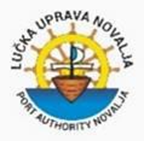 DOKUMENTACIJA O NABAVIU OTVORENOM POSTUPKU JAVNE NABAVE IZVOĐENJE GRAĐEVINSKIH RADOVA NA UREĐENJU OBALE ZA PRIHVAT KATAMARANA U LUCI NOVALJAEVIDENCIJSKI BROJ: NMV 01/2019Novalja, kolovoz 2019. godineSADRŽAJI.	OPĆI PODATCI	41.	Podatci o naručitelju:	42.	Osoba ili služba zadužena za kontakt:,	43.	Evidencijski broj nabave:	44.	Popis gospodarskih subjekata s kojima je naručitelj u sukobu interesa ili	45.	Vrsta postupka javne nabave:	46.	Procijenjena vrijednost nabave:	47.	Vrsta ugovora o javnoj nabavi:	48.	Navod sklapa li se ugovor o javnoj nabavi ili okvirni sporazum:	59.	Navod uspostavlja li se dinamički sustav nabave:	510.	Navod provodi li se elektronička dražba	511.	Internetska stranica na kojoj je objavljeno izvješće o provedenom prethodnom savjetovanju sa zainteresiranim gospodarskim subjektima:	5II. PODATCI O PREDMETU NABAVE	512.	Opis predmeta nabave:	513.	Opis i oznaka grupa predmeta nabave:	514.	Količina predmeta nabave:	515.	Tehničke specifikacije predmeta nabave:	516.	Troškovnik:	617.	Mjesto izvršenja ugovora:	618.	Rok početka i završetka izvršenja ugovora te opcije i moguća obnavljanja ugovora:	6III. OSNOVE ZA ISKLJUČENJE GOSPODARSKOG SUBJEKTA	619.	Obvezne osnove za isključenje gospodarskog subjekta:	620.	Mjere za otklanjanje osnova za isključenje:	9IV. KRITERIJI ZA ODABIR GOSPODARSKOG SUBJEKTA  (UVJETI SPOSOBNOSTI)	921.	Sposobnost za obavljanje profesionalne djelatnosti	922.	Uvjeti tehničke i stručne sposobnosti:	1023.	Oslanjanje na sposobnost drugih subjekata:	10V. EUROPSKA JEDINSTVENA DOKUMENTACIJA O NABAVI	11(European Single Procurement Document – ESPD)	1124.	Pojam, oblik i dostava:	11VI. PODATCI O PONUDI	1425.	Sadržaj i način izrade ponude:	1426.	Način elektroničke dostave ponude:	1527.	Varijante ponuda:	1628.	Način određivanja cijene ponude:	1629.	Valuta ponude:	1630.	Kriterij za odabir ponude	1631.	Jezik i pismo na kojem se izrađuje ponuda:	1832.	Rok valjanosti ponude:	1833.	Ponuda dostavljena elektroničkim sredstvom komunikacije putem EOJN RH:	19VII. OSTALE ODREDBE	1934.	Odredbe koje se odnose na zajednicu gospodarskih subjekata:	1935.	Odredbe koje se odnose na podugovaratelje:	1936.	Jamstva	2037.	Datum, vrijeme i mjesto dostave jamstva i javnog otvaranja ponuda:	2238.	Dokumenti koji će se nakon završetka postupka javne nabave vratiti ponuditeljima:	2239.	Uvjeti za izvršenje ugovora	2340.	Rok za donošenje odluke o odabiru:	2341.	Rok, način i uvjeti plaćanja:	2342.	Uvjeti i zahtjevi koji moraju biti ispunjeni sukladno posebnim propisima ili stručnim pravilima:	2343.	Rok za izjavljivanje žalbe na dokumentaciju o nabavi te naziv i adresa žalbenog tijela:	2844.	Drugi podatci koje naručitelj smatra potrebnima:	2845.	Tajnost podataka:	2946.	Izmjena, dopuna i odustajanje od ponude:	30         47.      Kriteriji za ocjenu jednakovrijednosti predmeta nabave (ukoliko je primjenjivo)……….30VIII. PRILOZI	30PRILOG 1. - OVLAŠTENJE ZA ZASTUPANJE	31PRILOG 2. - TROŠKOVNIK S TEHNIČKIM OPISIMA I PROJEKTNOM DOKUMENTACIJOM	32PRILOG 3. – IZJAVA O DULJINI TRAJANJA JAMSTVA	33PRILOG 4. – PRIJEDLOG UGOVORA	34OPĆI PODATCIPodatci o naručitelju:LUČKA UPRAVA NOVALJANovalja (Grad Novalja), Dalmatinska 18 53291 NOVALJAOIB: 62485993187Osoba ili služba zadužena za kontakt;Vlado Kustić, voditelj Ureda ravnatelja LUČKA UPRAVA NOVALJANovalja (Grad Novalja), Dalmatinska 18, 53291 NOVALJAtel: +385 (0)99 396 6816tel 2:  +385 (0)53 663 232e-mail: lucka.uprava.novalja@gs.ht.hrOsoba zadužena za obilazak lokacije i uvid u projektnu dokumentaciju;Nino Čemeljić, voditelj lučko – komercijalnih poslovaTel: +385 (0) 99 608 2572tel 2: +385 (0)53 663 232Naručitelj i gospodarski subjekti, u ovom postupku javne nabave komuniciraju i razmjenjuju podatke elektroničkim sredstvima komunikacije.Zainteresirani gospodarski subjekti zahtjeve za dodatne informacije, objašnjenja ili izmjene u vezi s Dokumentacijom o nabavi (dalje: DoN), Naručitelju dostavljaju putem Elektroničkog oglasnika javne nabave ili elektroničkom poštom.Upute za dostavljanje navedenih zahtjeva za dodatnim informacijama, objašnjenjem ili izmjenom u vezi s DoN nalaze se na stranicama www.eojn.nn.hrEvidencijski broj nabave:NMV 01/2019Popis gospodarskih subjekata s kojima je naručitelj u sukobu interesa ili             navod da takvi subjekti ne postoje u trenutku objave dokumentacije o           nabavi:Temeljem članka 80. stavka 2. točke 2. ZJN 2016. objavljujemo da nema gospodarskih subjekata s kojima je naručitelj u sukobu interesa u smislu članaka 76. i 77. ZJN 2016. Vrsta postupka javne nabave:Otvoreni postupak javne nabave male vrijednosti. Procijenjena vrijednost nabave:Procijenjena vrijednost nabave je 750.000,00 kuna bez PDV-a.Vrsta ugovora o javnoj nabavi:Ugovor o javnim radovima.Navod sklapa li se ugovor o javnoj nabavi ili okvirni sporazum:Naručitelj će sa odabranim ponuditeljem sklopiti ugovor o javnoj nabavi.Navod uspostavlja li se dinamički sustav nabave:Ne uspostavlja se dinamički sustav nabave.Navod provodi li se elektronička dražbaElektronička dražba neće se provoditi.Internetska stranica na kojoj je objavljeno izvješće o provedenom prethodnom savjetovanju sa zainteresiranim gospodarskim subjektima:Temeljem članka 198. stavka 3. ZJN 2016  Lučka uprava Novalja, kao naručitelj, je nacrt DoN, koja sadrži opis predmeta nabave, tehničke specifikacije, kriterije za kvalitativni odabir gospodarskog subjekta, kriterije za odabir ponude, projektnu dokumentaciju troškovnik  i prijedlog ugovora, dana ----. -------, 2019. stavila na prethodno savjetovanje sa zainteresiranim gospodarskim subjektima u trajanju do ----.----, 2019., javnom objavom na Elektroničkom oglasniku javne nabave Republike Hrvatske https://eojn.nn.hr i stranicama Lučke uprave Novalja (www.lucka-uprava-novalja.com)Izvješće o provedenom prethodnom savjetovanju, odnosno o prihvaćenim i neprihvaćenim primjedbama i prijedlozima, objaviti će se na Elektroničkom oglasniku javne nabave Republike Hrvatske https://eojn.nn.hr i stranicama Lučke uprave Novalja (www.lucka-uprava-novalja.com)II. PODATCI O PREDMETU NABAVEOpis predmeta nabave:Uređenje obale za prihvat katamarana u luci Novalja, grad Novalja, Ličko- senjska županija, sukladno troškovnicima i projektnoj dokumentaciji.Predmetni gat nalazi se Luci Novalja. Gat u osnovi je operativna obala za prihvat brodova a posebno katamaranske linije RIJEKA-RAB-NOVALJA.Predmetna građevina u prošlih 20 godina doživjela je niz sanacija, rekonstrukcija i uređenje parternih površina. Zadnja aktivnost osigurala je mehaničku otpornost i stabilnost građevine trupa gata i obalnih zidova. Za uređenje obalnog ruba ostao je prag ispred zida širine od 40 do 70 cm.Obalni rub popločen je sa kamenim blokovima nepravilnih dimenzija i debljina.Gat je opremljen sa lučkim svjetlom (svijetionik) i priveznim bitvama.Na predmetna građevini napravljene su određeni pripremni radovi i to:Geodetski  snimak mj 1:200Podmorski i nadmorski pregled lučke podgradnje i nadgradnje.Izvod iz eleborata podmorskog i nadmorskog pregleda.Pregledom je ustanovljeno da postojeći obalni rub ne zadovoljava siguran prihvat katamarana. Obalni rub sa istakom dimenzije  od 40-75 cm u toku plime i oseke dovodi do neregularnog bočnog pristajanja katamaranske linije.Uporabljivost obale bez odbojnog sustava nije siguran. Kako postojeće operativna obala nije teretna luka nego tranzitna luka za putnički i nautički promet odbojni sustav nije adekvatno riješenje.Pregledom obalnog ruba uočene su znatna oštećenja na obalnom rubu.Oštećenja su evidentirana na kamenoj oblozi, podlokavanje, urušavanje čeonih poklopnica, oštećenje na rubnim poklopnicama, pukotine na spojevima kamenih blokova.Podmorski dio zaštićen sa ab. montažnim elementima adekvatno je složen i zadovoljava zadanu funkciju.Na pojedinim dijelovima ispod montažnih elemenata u narednom periodu od 5 godina potrebno je postaviti školjeru od 100-500 kg u sloju od 1,50m.OPIS PREDMETNOG ZAHVATA Na zahtjev Lučke uprave Novalja definirano je da se napravi uređenje obalnog ruba.Uređenje obalnog ruba radi se u 5 faza. 1-FAZA U prvoj fazi radi se demontaža rubnih poklopnica, parternih i čeonih obložnica.Prije demontaže potrebno je označiti svaku poklopnicu i obložnicu. Izvođač je dužan napraviti detaljan nacrt kamenih blokova sa njihovom pozicijom u prostoru. Projektom se planira ugraditi nove rubne poklopnice od dolita dok se čeone i parterne obložnice zamjenjuju sa gresso keramikom.Blokovi se moraju deponirati na platou gata na drvenim paletama.Nakon vađenja blokova napraviti će se pregled stanja kamenih blokova te će se odrediti koji će se ugraditi a koji će se zamijeniti novim kamenim blokom. Kompezacija prostora od 40-70 cm na parteru ostvariti će se ugradnjom kamenih obložnica.Prema karakteristikama smatra se da je geološka struktura dolitskog karaktera.2-FAZA Štemanje i čiščenje postojećeg obalnog serklažaNakon otvaranja postojećeg obalnog serklaža radi  se detaljan pregled betonskih površina.Na licu mjesta definirati će se prema stanju betonske površine koliko će se odštemati postojeći betonski serklaž.Svi elementi betonske površine koji su u dodiru sa novim ab serklažom moraju se očistiti do zdravog betona.3-FAZA Bušenje rupa u postojeći obalni serklaž i ab parapetOsiguranje adhezije između novog ab serklaža i starog betona radi se sa sidrima. Na starim betonskim površinama rade se dvije rupe  dužine 30 cm kružnog presjeka Ø20 na razmaku od 40 cm.4-FAZA Armiranje i betoniranje novog ab serklaža min. debljine 60 cm Novi serklaž armira se sa vilicama Ø12/40 cm te uzdužnom armaturom Ø14 te se ubacuju sidra Ø16 u unaprijed izbušene rupe.Obalni serklaž radi se u betonu C35/45 sa zaštitnim slojem od 5,50 cm. Betoniranje se radi u kampadama od 4.00, 6.00, 6.45, 6.98 i kutni 3.00x3.00 m.5-FAZA Ugradnja postojećih kamenih rubnih poklopnicama te parternih i čeonih obložnicaKameno popločenje ugrađuje se prema unaprijed napravljenoj shemi. Novonastali prostor ispunjava se sa novim kamneim popločenjem.CPV:   45244000-9 Pomorski građevinski radoviOpis i oznaka grupa predmeta nabave:Predmet nabave nije podijeljen na grupe.Količina predmeta nabave:Količina predmeta nabave je predviđena (okvirna) te može biti veća ili manja od predviđenih količina stavki troškovnika.Predviđene (okvirne) količine predmeta nabave određene su troškovnicima koji se nalaze u Prilogu 2. DoN. Tehničke specifikacije predmeta nabave:Tehnička specifikacija predmeta nabave, vrsta, kvaliteta i količina u cijelosti je iskazana u troškovniku koji se nalazi u Prilogu 2. DoN.Troškovnik:Nestandardizirani troškovnik je sastavni dio DoN i nalazi se u Prilogu 2. DoN u .xls ili xlsx formatu.Troškovnik se obavezno popunjava na izvornom predlošku, bez mijenjanja, ispravljanja i prepisivanja izvornog teksta te se obavezno dostavlja u formatu u kojem je dan na raspolaganje EOJN (.xls ili .xlsx). Ponudbeni Troškovnik mora biti identičan izvornom troškovniku objavljenom u EOJN.Cijene svake stavke Troškovnika i ukupna cijena ponude bez PDV-a moraju biti zaokružene na dvije decimale.U Troškovniku se ne smiju mijenjati opisi u pojedinim stavkama Troškovnika. Gospodarski subjekt je obvezan u ponudi dostaviti u cijelosti popunjen obrazac Troškovnika, na način kako je traženo obrascem.Mjesto izvršenja ugovora:Luka Novalja, Grad Novalja, Ličko- senjska županijaRok početka i završetka izvršenja ugovora te opcije i moguća obnavljanja ugovora:Ugovaratelj se obvezuje s izvođenjem radova započeti danom uvođenja u posao, a završiti s izvođenjem istih u roku od 180 dana. Opcije i moguća obnavljanja ugovora:Javni naručitelj smije izmijeniti ugovor o javnoj nabavi tijekom njegova trajanja bez provođenja novog postupka javne nabave samo u skladu s odredbama članaka 316. – 320. ZJN 2016, a što je detaljno određeno u Prilogu 4. ove DoN (Prijedlog ugovora), člancima 27.- 30. Ostale opcije i moguća obnavljanja ugovora neće se primjenjivati.III. OSNOVE ZA ISKLJUČENJE GOSPODARSKOG SUBJEKTAObvezne osnove za isključenje gospodarskog subjekta:Temeljem članka 251. i 252. ZJN 2016 javni naručitelj obvezan je isključiti gospodarskog subjekta iz postupka javne nabave ako utvrdi da:je gospodarski subjekt koji ima poslovni nastan u Republici Hrvatskoj ili osoba koja je član upravnog, upravljačkog ili nadzornog tijela ili ima ovlasti zastupanja, donošenja odluka ili nadzora toga gospodarskog subjekta i koja je državljanin Republike Hrvatske pravomoćnom presudom osuđena za:a) sudjelovanje u zločinačkoj organizaciji, na temelju– članka 328. (zločinačko udruženje) i članka 329. (počinjenje kaznenog djela u sastavu     zločinačkog udruženja) Kaznenog zakona– članka 333. (udruživanje za počinjenje kaznenih djela), iz Kaznenog zakona (»Narodne novine«, br. 110/97., 27/98., 50/00., 129/00., 51/01., 111/03., 190/03., 105/04., 84/05., 71/06., 110/07., 152/08., 57/11., 77/11. i 143/12.)b) korupciju, na temelju– članka 252. (primanje mita u gospodarskom poslovanju), članka 253. (davanje mita u gospodarskom poslovanju), članka 254. (zlouporaba u postupku javne nabave), članka 291. (zlouporaba položaja i ovlasti), članka 292. (nezakonito pogodovanje), članka 293. (primanje mita), članka 294. (davanje mita), članka 295. (trgovanje utjecajem) i članka 296. (davanje mita za trgovanje utjecajem) Kaznenog zakona– članka 294.a (primanje mita u gospodarskom poslovanju), članka 294.b (davanje mita u gospodarskom poslovanju), članka 337. (zlouporaba položaja i ovlasti), članka 338. (zlouporaba obavljanja dužnosti državne vlasti), članka 343. (protuzakonito posredovanje), članka 347. (primanje mita) i članka 348. (davanje mita) iz Kaznenog zakona (»Narodne novine«, br. 110/97., 27/98., 50/00., 129/00., 51/01., 111/03., 190/03., 105/04., 84/05., 71/06., 110/07., 152/08., 57/11., 77/11. i 143/12.)c) prijevaru, na temelju– članka 236. (prijevara), članka 247. (prijevara u gospodarskom poslovanju), članka 256. (utaja poreza ili carine) i članka 258. (subvencijska prijevara) Kaznenog zakona– članka 224. (prijevara), članka 293. (prijevara u gospodarskom poslovanju) i članka 286. (utaja poreza i drugih davanja) iz Kaznenog zakona (»Narodne novine«, br. 110/97., 27/98., 50/00., 129/00., 51/01., 111/03., 190/03., 105/04., 84/05., 71/06., 110/07., 152/08., 57/11., 77/11. i 143/12.)d) terorizam ili kaznena djela povezana s terorističkim aktivnostima, na temelju– članka 97. (terorizam), članka 99. (javno poticanje na terorizam), članka 100. (novačenje za terorizam), članka 101. (obuka za terorizam) i članka 102. (terorističko udruženje) Kaznenog zakona– članka 169. (terorizam), članka 169.a (javno poticanje na terorizam) i članka 169.b (novačenje i obuka za terorizam) iz Kaznenog zakona (»Narodne novine«, br. 110/97., 27/98., 50/00., 129/00., 51/01., 111/03., 190/03., 105/04., 84/05., 71/06., 110/07., 152/08., 57/11., 77/11. i 143/12.)e) pranje novca ili financiranje terorizma, na temelju– članka 98. (financiranje terorizma) i članka 265. (pranje novca) Kaznenog zakona– članka 279. (pranje novca) iz Kaznenog zakona (»Narodne novine«, br. 110/97., 27/98., 50/00., 129/00., 51/01., 111/03., 190/03., 105/04., 84/05., 71/06., 110/07., 152/08., 57/11., 77/11. i 143/12.)f) dječji rad ili druge oblike trgovanja ljudima, na temelju– članka 106. (trgovanje ljudima) Kaznenog zakona– članka 175. (trgovanje ljudima i ropstvo) iz Kaznenog zakona (»Narodne novine«, br. 110/97., 27/98., 50/00., 129/00., 51/01., 111/03., 190/03., 105/04., 84/05., 71/06., 110/07., 152/08., 57/11., 77/11. i 143/12.), ilije gospodarski subjekt koji nema poslovni nastan u Republici Hrvatskoj ili osoba koja je član upravnog, upravljačkog ili nadzornog tijela ili ima ovlasti zastupanja, donošenja odluka ili nadzora toga gospodarskog subjekta i koja nije državljanin Republike Hrvatske pravomoćnom presudom osuđena za kaznena djela iz članka 251. točke 1. podtočaka od a) do f) ZJN 2016 i za odgovarajuća kaznena djela koja, prema nacionalnim propisima države poslovnog nastana gospodarskog subjekta, odnosno države čiji je osoba državljanin, obuhvaćaju razloge za isključenje iz članka 57. stavka 1. točaka od (a) do (f) Direktive 2014/24/EU.Način dokazivanja nepostojanje osnova za isključenje gospodarskog subjekta iz podtočaka 19.1.i 19.2.- Za potrebu utvrđivanja gore navedenih osnova za isključenje, ponuditelj  kao preliminarni dokaz ispunjava obrazac Europske jedinstvene dokumentacije (u nastavku: ESPD), Dio III: Osnove za isključenje, Odjeljak A: Osnove povezane s kaznenim presudama za sve gospodarske subjekte u ponudi zasebno, osim za podugovaratelja na čiju se sposobnost gospodarski subjekt ne oslanja. - Naručitelj može prije donošenja odluke o odabiru od ponuditelja koji je podnio ekonomski najpovoljniju ponudu zatražiti ažurirani popratni dokument kojim ponuditelj dokazuje da ne postoje osnove za isključenje. U tu svrhu ponuditelj će dostaviti Izvadak iz kaznene evidencije ili drugog odgovarajućeg registra ili, ako to nije moguće, jednakovrijedni dokument nadležne sudske ili upravne vlasti u državi poslovnog nastana gospodarskog subjekta, odnosno državi čiji je osoba državljanin, kojim se dokazuje da ne postoje osnove za isključenje iz podtočke 19.1. ili podtočke 19.2.- Ako se u državi poslovnog nastana gospodarskog subjekta, odnosno državi čiji je osoba državljanin ne izdaju gore navedeni dokumenti ili ako ne obuhvaćaju sve okolnosti iz podtočke 19.1. ili podtočke 19.2. ove Dokumentacije, gospodarski subjekt dostavlja izjavu pod prisegom ili, ako izjava pod prisegom prema pravu dotične države ne postoji, izj	avu davatelja s ovjerenim potpisom kod  nadležne sudske ili upravne vlasti, javnog bilježnika ili strukovnog ili trgovinskog tijela u državi poslovnog nastana gospodarskog subjekta, odnosno državi čiji je osoba državljanin. Sukladno članku 20. stavku 10. Pravilnika o dokumentaciji o nabavi te ponudi u postupcima javne nabave izjavu iz članka 265. stavka 2. u vezi s člankom 251. stavkom 1. ZJN 2016  može dati osoba po zakonu ovlaštena za zastupanje gospodarskog subjekta za gospodarski subjekt i za sve osobe koje su članovi upravnog, upravljačkog ili nadzornog tijela ili imaju ovlasti zastupanja, donošenja odluka ili nadzora gospodarskog subjekta.Gospodarski subjekt koji ima poslovni nastan u Republici Hrvatskoj odnosno osoba koja je državljanin Republike Hrvatske dostavlja izjavu s ovjerenim potpisom kod javnog bilježnika.ako utvrdi da gospodarski subjekt nije ispunio obveze plaćanja dospjelih poreznih obveza i obveza za mirovinsko i zdravstveno osiguranje:- u Republici Hrvatskoj, ako gospodarski subjekt ima poslovni nastan u Republici Hrvatskoj, ili- u Republici Hrvatskoj ili u državi poslovnog nastana gospodarskog subjekta, ako gospodarski subjekt nema poslovni nastan u Republici Hrvatskoj.Iznimno, javni naručitelj neće isključiti gospodarskog subjekta iz postupka javne nabave ako mu sukladno posebnom propisu plaćanje obveza nije dopušteno ili mu je odobrena odgoda plaćanja.Način dokazivanja nepostojanje osnova za isključenje gospodarskog subjekta iz podtočke 19.3.- Za potrebu utvrđivanja gore navedene osnove za isključenje, ponuditelj kao preliminarni dokaz ispunjava obrazac ESPD, Dio III: Osnove za isključenje, B: Osnove povezane s plaćanjem poreza ili doprinosa za socijalno osiguranje za sve gospodarske subjekte u ponudi zasebno. - Naručitelj može prije donošenja odluke o odabiru od ponuditelja koji je podnio ekonomski najpovoljniju ponudu zatražiti ažurirani popratni dokument kojim ponuditelj dokazuje da ne postoje osnove za isključenje. U tu svrhu ponuditelj će dostaviti Potvrdu porezne uprave ili drugog nadležnog tijela u državi poslovnog nastana gospodarskog subjekta kojom se dokazuje da ne postoje osnove za isključenje iz ove podtočke.- Ako se u državi poslovnog nastana gospodarskog subjekta, odnosno državi čiji je osoba državljanin ne izdaju gore navedeni dokumenti, gospodarski subjekt dostavlja izjavu pod prisegom ili, ako izjava pod prisegom prema pravu dotične države ne postoji, izjavu davatelja s ovjerenim potpisom kod nadležne sudske ili upravne vlasti, javnog bilježnika ili strukovnog ili trgovinskog tijela u državi poslovnog nastana gospodarskog subjekta, odnosno državi čiji je osoba državljanin. Razdoblje isključenja gospodarskog subjekta kod kojeg su ostvarene osnove za isključenje iz podtočaka 19.1. i 19.2., u odnosu na osnove isključenja iz članka 251. stavka 1. Zakona o javnoj nabavi, je pet godina od dana pravomoćnosti presude, osim ako pravomoćnom presudom nije određeno drukčije.Mjere za otklanjanje osnova za isključenje:Temeljem članka 255. ZJN 2016 gospodarski subjekt kod kojeg su ostvarene osnove za isključenje iz podtočke 19.1. i 19.2. DoN može javnom naručitelju dostaviti dokaze o mjerama koje je poduzeo kako bi dokazao svoju pouzdanost bez obzira na postojanje relevantne osnove za isključenje. Poduzimanje navedenih mjera gospodarski subjekt dokazuje:plaćanjem naknade štete ili poduzimanjem drugih odgovarajućih mjera u cilju plaćanja naknade štete prouzročene kaznenim djelom ili propustomaktivnom suradnjom s nadležnim istražnim tijelima radi potpunog razjašnjenja činjenica i okolnosti u vezi s kaznenim djelom ili propustomodgovarajućim tehničkim, organizacijskim i kadrovskim mjerama radi sprječavanja daljnjih kaznenih djela ili propusta.Pojašnjenje:Mjere koje je poduzeo gospodarski subjekt ocjenjuju se uzimajući u obzir težinu i posebne okolnosti kaznenog djela ili propusta te je obvezan obrazložiti razloge prihvaćanja ili neprihvaćanja mjera.Javni naručitelj neće isključiti gospodarskog subjekta iz postupka javne nabave ako je ocijenjeno da su poduzete mjere primjerene.Gospodarski subjekt kojem je pravomoćnom presudom određena zabrana sudjelovanja u postupcima javne nabave ili postupcima davanja koncesija na određeno vrijeme nema pravo korištenja mogućnosti iz ove točke do isteka roka zabrane u državi u kojoj je presuda na snazi.Razdoblje isključenja gospodarskog subjekta kod kojeg su ostvarene osnove za isključenje iz članka 251. stavka 1. ZJN 2016 iz postupka javne nabave je pet godina od dana pravomoćnosti presude, osim ako pravomoćnom presudom nije određeno drukčije.IV. KRITERIJI ZA ODABIR GOSPODARSKOG SUBJEKTA 
(UVJETI SPOSOBNOSTI)Sposobnost za obavljanje profesionalne djelatnostiGospodarski subjekt mora dokazati upis u sudski, obrtni, strukovni ili drugi odgovarajući registar u državi njegova poslovna nastana. Za potrebu utvrđivanja gore navedenog uvjeta sposobnosti, ponuditelj kao preliminarni dokaz ispunjava obrazac ESPD, Dio IV.: Kriteriji za odabir gospodarskog subjekta, Odjeljak A: Sposobnost za obavljanje profesionalne djelatnosti, u tablici redak 1. Uvjeti tehničke i stručne sposobnosti:Minimalno 1 (jedna) do maksimalno 3 (tri) potvrde o urednom izvođenju i ishodu najvažnijih radova istih ili sličnih predmetu nabave (izgradnja, rekonstrukcija ili sanacija morskih luka) čija vrijednost mora biti minimalno 750.000,00 kuna (bez PDV-a) kojom se osigurava da gospodarski subjekt ima potrebno iskustvo, a osobito dovoljnu razinu iskustva za izvršenje ugovora o javnoj nabavi na odgovarajućoj razini.Način dokazivanja uvjeta tehničke i stručne sposobnosti- Za potrebu utvrđivanja gore navedenog uvjeta sposobnosti, ponuditelj kao preliminarni dokaz ispunjava obrazac ESPD, Dio IV.: Kriteriji za odabir gospodarskog subjekta, Odjeljak C: Tehnička i stručna sposobnost, u tablici redak 1. - Ukoliko naručitelj zatraži od ponuditelja ažurirani dokument, ponuditelj će dostaviti popis radova izvršenih u godini u kojoj je započeo postupak javne nabave i tijekom pet godina koje prethode toj godini. Popis sadržava ili mu se prilažu potvrde druge ugovorne strane o urednom izvođenju i ishodu najvažnijih radova.Uvjeti sposobnosti u slučaju zajednice gospodarskih subjekata:Naručitelj će prihvatiti navedeni uvjet tehničke i stručne sposobnosti od bilo kojeg člana zajednice gospodarskih subjekata.Oslanjanje na sposobnost drugih subjekata:23.1. Gospodarski subjekt može se u postupku javne nabave, radi dokazivanja ispunjavanja kriterija za odabir gospodarskog subjekta iz točke 22. DoN, osloniti na sposobnost drugih subjekata bez obzira na pravnu prirodu njihova međusobnog odnosa.23.2. Gospodarski subjekt može se u postupku javne nabave osloniti na sposobnost drugih subjekata radi dokazivanja ispunjavanja kriterija iz  točke 22. odnosno relevantno stručno iskustvo, samo ako će ti subjekti izvesti radove za koje se ta sposobnost traži.23.3. Javni naručitelj obvezan je, sukladno pododjeljcima 1. – 3. Odjeljka C ZJN 2016, provjeriti ispunjavaju li drugi subjekti na čiju se sposobnost gospodarski subjekt oslanja relevantne kriterije za odabir gospodarskog subjekta te postoje li osnove za njihovo isključenje.23.4. Javni naručitelj će od gospodarskog subjekta zahtijevati da zamijeni subjekt na čiju se sposobnost oslonio radi dokazivanja kriterija za odabir ako, na temelju provjere iz prethodnog stavka ove točke, utvrdi da kod tog subjekta postoje osnove za isključenje ili da ne udovoljava relevantnim kriterijima za odabir gospodarskog subjekta.V. EUROPSKA JEDINSTVENA DOKUMENTACIJA O NABAVI(European Single Procurement Document – ESPD)Pojam, oblik i dostava:Gospodarski subjekt je obvezan u svojoj ponudi dostaviti Europsku jedinstvenu dokumentaciju o nabavi (European Single Procurement Document – ESPD) koja je ažurirana formalna izjava gospodarskog subjekta, a služi kao preliminarni dokaz umjesto potvrda koje izdaju tijela javne vlasti ili treće strane, a kojima se potvrđuje da taj gospodarski subjekt:- nije u jednoj od situacija zbog koje se gospodarski subjekt isključuje ili može isključiti iz postupka javne nabave (osnove za isključenje)- točka 19. DoN.- može dostaviti dokumente iz točke 19. DoN.Gospodarski subjekt dostavlja e-ESPD obrazac – elektronička verzija ESPD obrasca u .xml formatu, koji se nalazi na Elektroničkom oglasniku javne nabave Republike Hrvatske, zajedno sa ostalom dokumentacijom. Upute za e-ESPD obrazac ponuditelji mogu pronaći na internetskoj stranici: https://help.nn.hr/support/solutions/articles/12000043401--kreiranje-e-espd-odgovora-ponuditelji-natjecateljiGospodarski subjekt koji samostalno podnosi ponudu, nema podugovaratelja i ne oslanja se na sposobnost drugih gospodarskih subjekata, u ponudi dostavlja samo jedan e-ESPD obrazac.U slučaju zajednice gospodarskih subjekata svi članovi zajednice gospodarskih subjekata obavezni su dostaviti zasebni e-ESPD obrazac.Ako gospodarski subjekt samostalno podnosi ponudu, ali se oslanja na sposobnost drugog subjekta, obvezan je u ponudi dostaviti ESPD obrazac za sebe i ESPD obrazac za svakog gospodarskog subjekta na čiju se sposobnost oslanja.Ako gospodarski subjekt za izvršenje dijela ugovora angažira jednog ili više podugovaratelja na čiju se sposobnost ne oslanja, obvezan je za svakog podugovaratelja u ponudi dostaviti zasebni e-ESPD obrazac kojim potvrđuje da svaki podugovaratelj nije u jednoj od situacija zbog koje se gospodarski subjekt isključuje ili može isključiti iz postupka javne nabave (osnove za isključenje) sukladno točki 19.  DoN.U europskoj jedinstvenoj dokumentaciji o nabavi navode se izdavatelji popratnih dokumenata te ona sadržava izjavu da će gospodarski subjekt moći, na zahtjev i bez odgode, javnom naručitelju dostaviti te dokumente.Ako javni naručitelj može dobiti popratne dokumente izravno, pristupanjem bazi podataka, gospodarski subjekt u europskoj jedinstvenoj dokumentaciji o nabavi navodi podatke koji su potrebni u tu svrhu, npr. internetska adresa baze podataka, svi identifikacijski podatci i izjava o pristanku, ako je potrebno.Dodatne upute za popunjavanje ESPD obrascaNaručitelj je na temelju podataka iz ove dokumentacije o nabavi kroz sustav EOJN kreirao elektroničku verziju ESPD obrasca u .xml. formatu - e-ESPD zahtjev u koji je upisao osnovne podatke i definirao tražene dokaze te je kreirani e-ESPD zahtjev (u .xml i .pdf formatu)  priložio ovoj dokumentaciji o nabavi.Gospodarski subjekt obvezni su u e-ESPD obrascu (u .xml formatu)  izraditi i dostaviti svoje odgovore sukladno definiranim zahtjevima Naručitelja. Upute za preuzimanje e-ESPD zahtjeva te kreiranje e-ESPD odgovorae-ESPD zahtjev naručitelja gospodarski subjekti preuzimaju u .xml formatu na popisu objava kao dio dokumentacije o nabavi te kroz platformu EOJN RH kreira odgovor.Kreiranje e-ESPD odgovora u EOJN RH kroz modul ESPD:U  izborniku "ESPD" odabire se "Moji ESPD"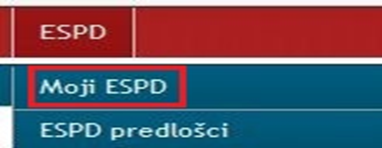 te odabrati  polje „Novi ESPD odgovor“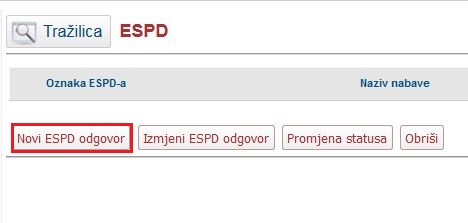 Učitati preuzeti ESPD zahtjev u xml formatu.Nakon učitavanja EOJN RH automatski ispisuje osnovne podatke o postupku, a gospodarski subjekt upisuje odgovore za tražene podatke koristeći navigaciju EOJN RH, („dalje“, „Spremi i dalje“ i „Natrag“). E-ESPD obrasca –odgovor generira se u .pdf i .xml formatu. e-ESPD odgovor  generira se u pdf. i .xml formatu te ga gospodarski subjekt preuzima u .zip datoteci na svoje računalo.U trenutku predaje ponude elektroničke ponude gospodarski subjekt  prilaže generirani e-ESPD obrazac – odgovor  u .xml formatu. Osim popunjavanja e-ESPD obrasca kroz platformu EOJN RH, gospodarski subjekt može dostaviti e-ESPD obrazac ispunjen kroz servis za elektroničko popunjavanje ESPD-a (.xml format) Europske komisije koji je dostupan na internetskoj adresi:https://ec.europa.eu/growth/tools-databases/espd/filter?lang=hrPopunjeni e-ESPD obrazac ne mora biti potpisan niti ovjeren. U Dijelu II podatci pod A: Podaci o gospodarskom subjektu, Opće informacije, kod navođenja podataka o tome je li gospodarski subjekt mikropoduzeće, malo ili srednje poduzeće, podatak se unosi sukladno napomeni u obrascu i služi isključivo u statističke svrhe.U dijelu II. podatci pod A: Podaci o gospodarskom subjektu, Oblik sudjelovanja, gospodarski subjekt popunjava u slučaju zajednice gospodarskih subjekata ili sudjelovanja trećih osoba te je potrebno napisati:-  koji član zajednice gospodarskih subjekata je odgovoran za određene zadaće, odnosno za potpisivanje ugovora o javnoj nabavi- koji član zajednice gospodarskih subjekata je zadužen za komunikaciju sa naručiteljem u smislu eventualnih zahtjeva za pojašnjenje ponude, upotpunjavanja ponude, prihvata ispravka računske pogreške, dostave popratnih ažuriranih dokumenata i sl. U Dijelu II. podatci pod A: Podaci o gospodarskom subjektu, Grupe, gospodarski subjekt navodi grupu na koju se e-ESPD obrazac odnosi, s tim da Naručitelj napominje da ukoliko gospodarski subjekt ponudu dostavlja samostalno (bez člana zajednice ponuditelja, podugovaratelja ili subjekata na čiju se sposobnost oslanja) može u ponudi dostaviti jedan e-ESPD obrazac za više grupa ili za sve grupe za koje podnosi ponudu – ukoliko su uvjeti za nuđene grupe isti, u suprotnom dostavlja e-ESPD obrazac za svaku grupu posebno.U Dijelu II. podaci pod B: Podaci o zastupnicima gospodarskog subjekta, ispunjavaju se isključivo ako gospodarski subjekt, koji dostavlja e-ESPD obrazac za potrebe konkretnog postupka nabave, ima osobu ovlaštenu za zastupanje različitu od osobe navedene u sudskom registru (npr. na temelju punomoći i sl.).U Dijelu II. pod C: Podaci o oslanjanju na sposobnosti drugih subjekata, Oslanjanje, ponuditelji su dužni navesti oslanjaju li se na sposobnost drugih subjekata te, ukoliko se oslanja navesti u toj rubrici i podatak o nazivu i sjedištu/adresi subjekta na čiju se sposobnost oslanja kao i naznaku relevantnog uvjeta sposobnosti iz dokumentacije o nabavi glede kojeg se ponuditelj oslanja na tog gospodarskog subjekta navođenjem relevantne točke dokumentacije o nabavi. U ovom dijelu navode se svi subjekti na čiju se sposobnost ponuditelj oslanja, neovisno o tome radi li se o članovima zajednice gospodarskih subjekata, podugovarateljima ili trećim subjektima.U Dijelu II. pod D: Podaci o podugovarateljima na čije se sposobnosti gospodarski subjekt ne oslanja, Podugovaranje, ponuditelji su dužni navesti podatke (naziv/tvrtku, sjedište/adresu i OIB) o podugovarateljima na čiju se sposobnost ne oslanjaju.U Dijelu III. ponuditelji popunjavaju podatke pod A: Osnove povezane s kaznenim presudama, drugu tablicu „Direktive:“, i podatke pod B: Osnove povezane s plaćanjem poreza ili doprinosa za socijalno osiguranje.Provjera:Javni naručitelj može u bilo kojem trenutku tijekom postupka javne nabave, ako je to potrebno za pravilno provođenje postupka, provjeriti informacije navedene u europskoj jedinstvenoj dokumentaciji o nabavi kod nadležnog tijela za vođenje službene evidencije o tim podacima (npr. kaznena evidencija) sukladno posebnom propisu i zatražiti izdavanje potvrde o tome, uvidom u popratne dokumente ili dokaze koje već posjeduje, ili izravnim pristupom elektroničkim sredstvima komunikacije besplatnoj nacionalnoj bazi podataka na jeziku iz članka 280. stavka 2. ZJN 2016.Ako se ne može obaviti provjera ili ishoditi potvrda iz prethodnog stavka, javni naručitelj može zahtijevati od gospodarskog subjekta da u primjerenom roku, ne kraćem od pet dana, dostavi sve ili dio popratnih dokumenata ili dokaza.Javni naručitelj može zatražiti, prije donošenja odluke u ovom postupku javne nabave, od ponuditelja koji je podnio ekonomski najpovoljniju ponudu da u primjerenom roku, ne kraćem od pet dana, dostavi ažurirane popratne dokumente u skladu s točkom 19. DoN, osim ako već posjeduje te dokumente.Ažurirani popratni dokument je svaki dokument u kojem su sadržani podaci važeći, odgovaraju stvarnom činjeničnom stanju u trenutku dostave naručitelju te dokazuju ono što je gospodarski subjekt naveo u ESPD-u.Smatra se da naručitelj posjeduje ažurirane popratne dokumente ako istima ima izravan pristup elektroničkim sredstvima komunikacije putem besplatne nacionalne baze podataka na hrvatskom jeziku ili putem EOJN RH.Ako se pristup bazama podataka obavlja putem EOJN RH, isti generira izvještaj s podacima u vezi s ažuriranim popratnim dokumentima.Ažurirane popratne dokumente natjecatelji ili ponuditelji mogu dostaviti u neovjerenoj preslici elektroničkim sredstvima komunikacije ili na drugi dokaziv način.Neovjerenom preslikom smatra se i neovjerena preslika elektroničke isprave na papiru.U svrhu dodatne provjere informacija naručitelj može zatražiti dostavu ili stavljanje na uvid izvornika ili ovjerenih preslika jednog ili više traženih dokumenata.Javni naručitelj može pozvati gospodarske subjekte da nadopune ili objasne dokumente zaprimljene sukladno točki 19.  DoN.Ako ponuditelj koji je podnio ekonomski najpovoljniju ponudu ne dostavi ažurne popratne dokumente u ostavljenom roku ili njima ne dokaže da ispunjava uvjete iz točke 19. DoN, javni naručitelj obvezan je odbiti ponudu tog ponuditelja te postupiti sukladno stavku članku 263. stavku 1. ZJN 2016 u odnosu na ponuditelja koji je podnio sljedeću najpovoljniju ponudu ili poništiti postupak javne nabave, ako postoje razlozi za poništenje.VI. PODATCI O PONUDISadržaj i način izrade ponude:Ponuda je izjava volje ponuditelja u pisanom obliku da će izvesti radove, u skladu s uvjetima i zahtjevima iz ove DoN. Pri izradi ponude ponuditelj se mora pridržavati zahtjeva i uvjeta iz DoN te ne smije mijenjati ni nadopunjavati tekst DoN.U roku za dostavu ponude ponuditelj može izmijeniti svoju ponudu ili od nje odustati.Ako ponuditelj tijekom roka za dostavu ponuda mijenja ponudu, smatra se da je ponuda dostavljena u trenutku dostave posljednje izmjene ponude. Nakon isteka roka za dostavu ponuda, ponuda se ne smije mijenjati. Ponuda obvezuje ponuditelja do isteka roka valjanosti ponude, a na zahtjev javnog naručitelja ponuditelj može produžiti rok valjanosti svoje ponude.PONUDA SADRŽI NAJMANJE:Popunjeni ponudbeni list, uključujući uvez ponudePopunjen ESPD za ponuditelja, a u slučaju zajednice gospodarskih subjekata ESPD za svakog pojedinog člana zajednicePopunjen ESPD za svakog podugovaratelja i za svaki gospodarski subjekt na čiju se sposobnost oslanja ponuditelj ili zajednica gospodarskih subjekata sukladno ovoj DoN, ukoliko je primjenjivoPopunjen troškovnik Jamstvo za ozbiljnost ponude (pogledati sljedeću točku ove DoN u dijelu koji se odnosi na dijelove ponude koji se ne mogu dostaviti putem Elektroničkog oglasnika javne nabave Republike Hrvatske)Dokaz o uplaćenom jamstvu za ozbiljnost ponude skeniran i priložen uz elektroničku ponudu – ako je primjenjivo (u slučaju novčanog pologa)Ispunjenu i potpisanu izjavu o duljini trajanja jamstvenog roka Ispunjen i potpisan Prijedlog ugovoraTraženo jamstvo za ozbiljnost ponude koje u ovom trenutku nije moguće slati i primati kao elektronički dokument, zainteresirani gospodarski subjekt u roku za dostavu ponuda, dostavlja naručitelju u zatvorenoj poštanskoj omotnici na adresu za dostavu ponuda te takva omotnica sadrži sve tražene podatke, s dodatkom „dio/dijelovi ponude koji se dostavlja/ju odvojeno“.Način elektroničke dostave ponude:Sukladno članku 68. stavku 2. ZJN 2016 u ovom postupku javne nabave obvezna je elektronička dostava ponuda. Elektronička dostava ponuda provodi se putem Elektroničkog oglasnika javne nabave Republike Hrvatske, vezujući se na elektroničku obavijest o nadmetanju te na elektronički pristup dokumentaciji o nabavi. Naručitelj otklanja svaku odgovornost vezanu uz mogući neispravan rad Elektroničkog oglasnika javne nabave Republike Hrvatske (u nastavku: Oglasnik), zastoj u radu Oglasnika ili nemogućnost zainteresiranoga gospodarskog subjekta da ponudu u elektroničkom obliku dostavi u danome roku putem Oglasnika.Detaljne upute vezane za elektroničku dostavu ponuda dostupne su na stranicama Elektroničkog oglasnika javne nabave, na adresi https://eojn.nn.hr/Oglasnik/.Postupanje u slučaju nedostupnosti EOJN RH propisano je člancima 32.- 42. Pravilnika o dokumentaciji o nabavi te ponudi u postupcima javne nabave.Ako tijekom razdoblja od četiri sata prije isteka roka za dostavu zbog tehničkih ili drugih razloga na strani EOJN RH isti nije dostupan, rok za dostavu ne teče dok traje nedostupnost, odnosno dok javni naručitelj produlji rok za dostavu sukladno članku 240. stavku 3. ZJN 2016.Dijelovi ponude koji se ne mogu dostaviti putem Elektroničkog oglasnika javne nabave Republike Hrvatske, dostavljaju se u zatvorenoj omotnici neposredno ili preporučenom poštanskom pošiljkom na adresu:Lučka uprava Novalja, Dalmatinska 18, 53291 NovaljaNa omotnici mora biti naznačeno:- na prednjoj strani:    LUČKA UPRAVA NOVALJADalmatinska 1853291 NovaljaUREĐENJE OBALE ZA PRIHVAT KATAMARANA U LUCI NOVALJA, GRAD NOVALJA, LIČKO-SENJSKA ŽUPANIJAEv. br. nabave: NMV 01/2019 „Dio/dijelovi ponude koji se dostavljaju odvojeno“››NE OTVARAJ‹‹- na poleđini:NAZIV I ADRESA PONUDITELJA/ZAJEDNICE PONUDITELJAVarijante ponuda:Varijante ponuda nisu dopuštene.Način određivanja cijene ponude:Jedinične cijene iz ponuđenog Troškovnika su nepromjenjive tijekom trajanja ugovora. U cijenu ponude bez poreza na dodanu vrijednost moraju biti uračunati svi troškovi i popusti (primjerice troškovi prijevoza, dostave i ostalo).Ponuditelj je dužan ponuditi, tj. upisati jediničnu cijenu i ukupnu cijenu (zaokružene na dvije decimale) za svaku stavku Troškovnika grupe koja se nudi te cijenu ponude bez poreza na dodanu vrijednost, na način kako je to određeno Troškovnikom. Ako ponuditelj nije u sustavu poreza na dodanu vrijednost ili je predmet nabave oslobođen poreza na dodanu vrijednost, u ponudbenom listu, na mjesto predviđeno za upis cijene ponude s porezom na dodanu vrijednost, upisuje se isti iznos kao što je upisan na mjestu predviđenom za upis cijene ponude bez poreza na dodanu vrijednost, a mjesto predviđeno za upis iznosa poreza na dodanu vrijednost ostavlja se prazno.Valuta ponude:Cijena ponude izražava se u hrvatskim kunama.Kriterij za odabir ponude Temeljem članka 283. ZJN 2016, kriterij za odabir ponude u ovom postupku javne nabave je ekonomski najpovoljnija ponuda.Kao kriteriji za odabir ekonomski najpovoljnije za sve grupe predmeta nabave određuje se:A. Cijena iskazana u ponudi koja se ocjenjuje s relativnim ponderom 90%B. Duljina jamstvenog roka za otklanjanje nedostataka u jamstvenom roku s relativnim     ponderom 10%Radi lakšeg računanja svakom kriteriju prema njegovom relativnom značaju dodijeliti će se maksimalni broj bodova (zaokruženo na dvije decimale):- Cijena iskazana u ponudi koja se ocjenjuje čini 90 bodova - Duljina jamstvenog roka za otklanjanje nedostataka u jamstvenom roku  čini 10 bodovaFormula po kojoj se izračunava ekonomski najpovoljnija ponuda je:T = C + JRT = ukupan broj bodovaC = broj bodova koji je ponuda dobila za ponuđenu cijenu                JR = broj bodova koji je ponuda dobila za duljinu jamstvenog  roka za otklanjanje                          nedostataka u jamstvenom rokuCIJENA 90%Maksimalni broj bodova dodijelit će se ponudi s najnižom cijenom. Ovisno o najnižoj cijeni ponude ostale ponude će dobiti manji broj bodova, sukladno slijedećoj formuli:C = NC/CP * 90C – broj bodova koji je ponuda dobila za ponuđenu cijenu NC – najniža cijena ponuđena u postupku nabaveCP – cijena ponude koja je predmet ocjene90 – maksimalni broj bodovaSukladno članku 294. stavak 2. ZJN 2016, a obzirom da naručitelj ne može koristiti pravo na pretporez, uspoređivat će se cijene ponuda   s porezom na dodanu vrijednost.DULJINA JAMSTVENOG ROKA ZA OTKLANJANJE NEDOSTATAKA 10 % Minimalno trajanje jamstva za otklanjanje nedostataka u jamstvenom roku je dvije godine. Nuđeno jamstvo mora biti zaokruženo na godine.Ponuditelj u ponudi dostavlja Izjavu o duljini trajanja jamstva za otklanjanje nedostataka u jamstvenom roku. Jamstvo se odnosi na sve izvedene radove i ugrađenu opremu.Ukoliko ponuditelj u svojoj ponudi ne dostavi traženu izjavu, prilikom pregleda i ocjene     ponude uzet će se da nudi minimalno trajanje jamstva za otklanjanje nedostataka u jamstvenom roku od dvije godine te će ostvariti 0 bodova, ali ponuda  neće biti odbijena.Maksimalni broj bodova dodijelit će se ponudi u kojoj je iskazan najdulji jamstveni rok.  Ovisno o duljini jamstvenog roka ponude će dobiti bodove sukladno slijedećoj skali bodova:Jamstveni rok  5 i više godina - 10 bodovaJamstveni rok  4 godine -            7 bodovaJamstveni rok  3 godine -        4 bodaJezik i pismo na kojem se izrađuje ponuda:Ponuda se izrađuje na hrvatskom jeziku i latiničnom pismu. Dokumenti iz ponude mogu biti i na nekom drugom jeziku, ali se u tom slučaju obavezno prilaže i prijevod ovlaštenog sudskog tumača za jezik s kojeg je prijevod izvršen.Iznimno je moguće navesti pojmove, nazive projekata ili publikacija i sl. na stranom jeziku te koristiti međunarodno priznat izričaj, odnosno tzv. internacionalizme, tuđe riječi i prilagođenice.Rok valjanosti ponude:Rok valjanosti ponude je najmanje 90 dana od isteka roka za dostavu ponude.Ako tijekom postupka javne nabave istekne rok valjanosti ponude i jamstva za ozbiljnost ponude, javni naručitelj obvezan je prije odabira zatražiti produženje roka valjanosti ponude i jamstva od ponuditelja koji je podnio najpovoljniju ponudu u primjerenom roku ne kraćem od pet dana.Ponuda dostavljena elektroničkim sredstvom komunikacije putem EOJN RH:Smatra se da ponuda dostavljena elektroničkim sredstvima komunikacije putem EOJN RH obvezuje ponuditelja u roku valjanosti ponude neovisno o tome je li potpisana ili nije te naručitelj ne smije odbiti takvu ponudu samo zbog toga razloga.VII. OSTALE ODREDBEOdredbe koje se odnose na zajednicu gospodarskih subjekata:Zajednica gospodarskih subjekata (fizičke ili pravne osobe, uključujući podružnice, ili javna tijela ili zajednice tih osoba ili tijela) je svako privremeno udruživanje gospodarskih subjekata koje na tržištu nudi izvođenje radova ili posla, isporuku robe ili pružanje usluga.Ponuda zajednice gospodarskih subjekata  mora sadržavati podatke o svakom članu zajednice gospodarskih subjekata, kako je određeno obrascem Elektroničkog oglasnika javne nabave, uz obveznu naznaku člana zajednice gospodarskih subjekata koji je ovlašten za komunikaciju s Naručiteljem. Naručitelj neposredno plaća svakom članu zajednice ponuditelja za onaj dio ugovora o javnoj nabavi koji je on izvršio, ako zajednica ponuditelja ne odredi drugačije. U ponudi zajednice ponuditelja mora biti navedeno koji će dio ugovora o javnoj nabavi (predmet, količina, vrijednost i postotni dio) izvršavati pojedini član zajednice ponuditelja.U slučaju zajednice gospodarskih subjekata  svi članovi zajednice gospodarskih subjekata moraju dostaviti zaseban ESPD i pojedinačno dokazati nepostojanje okolnosti iz točke 19.Odredbe koje se odnose na podugovaratelje:35.1. Gospodarski subjekt koji namjerava dati dio ugovora o javnoj nabavi u podugovor obvezan je u ponudi:- navesti koji dio ugovora namjerava dati u podugovor (predmet ili količina, vrijednost ili      postotni udio)- navesti podatke o podugovarateljima (naziv ili tvrtka, sjedište, OIB ili nacionalni   identifikacijski broj, broj računa, zakonski zastupnici podugovaratelja)- dostaviti europsku jedinstvenu dokumentaciju o nabavi za podugovaratelja, ispunjenu        sukladno uputama iz točke 24. DoN Sudjelovanje podugovaratelja ne utječe na odgovornost ugovaratelja za izvršenje ugovora o javnoj nabavi.35.2. Ugovaratelj može tijekom izvršenja ugovora o javnoj nabavi od javnog naručitelja zahtijevati:- promjenu podugovaratelja za onaj dio ugovora o javnoj nabavi koji je prethodno dao u     podugovor- uvođenje jednog ili više novih podugovaratelja čiji ukupni udio ne smije prijeći 30 % vrijednosti ugovora o javnoj nabavi bez poreza na dodanu vrijednost, neovisno o tome je li  prethodno dao dio ugovora o javnoj nabavi u podugovor ili nije- preuzimanje izvršenja dijela ugovora o javnoj nabavi koji je prethodno dao u podugovor. Uz navedene zahtjeve iz ove podtočke, ugovaratelj javnom naručitelju dostavlja podatke i dokumente iz podtočke 35.1. DoN za novog podugovaratelja.35.3. Javni naručitelj ne smije odobriti zahtjev ugovaratelja:- u slučaju iz podtočke 35.2., prve i druge alineje, ako se ugovaratelj u postupku javne nabave radi dokazivanja ispunjenja kriterija za odabir gospodarskog subjekta oslonio na sposobnost podugovaratelja kojeg sada mijenja, a novi podugovaratelj ne ispunjava iste uvjete, ili postoje osnove za isključenje- u slučaju iz podtočke 35.2., treće alineje, ako se ugovaratelj u postupku javne nabave radi dokazivanja ispunjenja kriterija za odabir gospodarskog subjekta oslonio na sposobnost podugovaratelja za izvršenje tog dijela, a ugovaratelj samostalno ne posjeduje takvu sposobnost, ili ako je taj dio ugovora već izvršen.35.4. Podatci o imenovanim podugovarateljima (naziv ili tvrtka, sjedište, OIB ili nacionalni identifikacijski broj, broj računa, zakonski zastupnici podugovaratelja) i dijelovi ugovora koje će oni izvršavati (predmet ili količina, vrijednost ili postotni udio) su obvezni sastojci ugovora o javnoj nabavi.Javni naručitelj je obvezan neposredno plaćati podugovarateljima, u slučaju kada se dio ugovora daje u podugovor. Ugovaratelj mora svom računu priložiti račune svojih podugovaratelja koje je prethodno potvrdio.JamstvaOdredbe koje se odnose na sva jamstvaNovčani polog:Sukladno čl. 214. st. 4. ZJN 2016, neovisno o sredstvu jamstva koje je Naručitelj odredio u nastavnim poglavljima, gospodarski subjekt može dati novčani polog u traženom iznosu visine jamstva (ovisno o vrsti jamstva) na račun Naručitelja IBAN: HR1823400091110062182 kod PRIVREDNA BANKA ZAGREB d.d.Pod svrhom plaćanja potrebno je navesti o kojem se jamstvu radi (ovisno o vrsti) te navesti evidencijski broj nabave. Ukoliko ponuditelj na ovaj način daje jamstvo za ozbiljnost ponude, polog mora biti evidentiran na računu Naručitelja najkasnije do isteka roka za dostavu ponuda. Za slučaj da ponuditelj vrši uplatu novčanog pologa na dan isteka roka za predaju ponuda, dužan je naručitelju, do isteka roka za dostavu ponuda, predati potvrdu o provedenom nalogu za plaćanje.Bankarska garancijaGospodarski subjekt je obvezan sva jamstva dostaviti u obliku bankarske garancije te niže navedene odredbe se odnose na sva jamstva. Za slučaj da se jamstvo dostavlja od banke koja nema sjedište u Republici Hrvatskoj, gospodarski subjekt  je dužan:dostaviti jamstvo (supergarancija) sa potvrdom jamstva banke koja ima sjedište u Republici Hrvatskoj, s tim da je Naručitelj ovlašten zahtjev iz jamstva podnijeti banci izdavatelja garancije kao i banci koja je jamstvo potvrdilaili dostaviti jamstvo (kontragarancija) u kojem će stajati da se banka u zemlji nalogodavca obvezuje u korist banke u zemlji korisnika garancije, isplatiti iznos naveden u garanciji banke u zemlji korisnika, ako se korisnik naplati od te banke, s time da je Naručitelj (korisnik garancije) ovlašten zahtjev iz jamstva podnijeti banci u zemlji korisnika garancije, odnosno Naručitelj kao korisnik garancije zahtjev za plaćanje garancije temeljem kontra-garancije podnosi banci garantu, a banka garant se naplaćuje od banke kontra-garanta.Sva jamstva se mogu dostaviti na standardnim obrascima banke s tim da moraju sadržavati slijedeće obvezujuće odredbe: „Banka je suglasna da Korisnik podnosi zahtjev za plaćanje bez dokaza i obrazloženja te Banka nema pravo tražiti dokumente kojima se dokazuje kršenje obveza.“  „Banka je izričito suglasna da se sva korespondencija između Korisnika jamstva i banke vrši isključivo na hrvatskom jeziku.“  „Banka ovim jamstvom izrijekom izjavljuje suglasnost da korisnik jamstva Zahtjev za naplatu jamstva dostavlja na hrvatskom jeziku.“ „Banka se obvezuje da će Korisniku jamstva neopozivo, bezuvjetno, na prvi pisani poziv i
bez prava prigovora, u roku od 3 dana od primitka pisanog zahtjeva, isplatiti iznos naveden u Zahtjevu za naplatu a do visine jamčenog iznosa“U odnosima između banke i korisnika jamstva mjerodavno pravo je zakonodavstvo Republike Hrvatske te svi sporovi koji proizlaze iz ovog jamstva i u vezi s njim, uključujući i sporove koji se odnose na pitanja njegovog valjanog nastanka, povrede ili prestanka, kao i na pravne učinke koji iz toga proistječu, konačno će se riješiti arbitražom u skladu s važećim Pravilnikom o arbitraži pri Stalnom arbitražnom sudištu Hrvatske gospodarske komore (Zagrebačkim pravilima). Broj arbitara bit će tri. Jezik arbitražnog postupka bit će hrvatski. Mjesto arbitraže bit će Zagreb. Ovlaštenik za imenovanje bit će predsjednik Stalnog arbitražnog sudišta pri Hrvatskoj gospodarskoj komori.“Naručitelj neće prihvatiti bilo koje jamstvo koje sadržava tekst kojim se uvjetuje oblik dostave zahtjeva ili ovjera potpisa zakonskog zastupnika naručitelja odnosno prezentacija zahtjeva posredstvom poslovne banke. Na isti način naručitelj neće prihvatiti jamstvo koje sadržava odredbe o prestanku valjanosti jamstva za slučaj primanja istog u posjed od strane banke, odnosno jamstvo u koje su unesene odredbe koje predstavljaju bilo koji uvjet izdavatelja garancije u odnosnu na naplatu od strane korisnika garancije, također u jamstvu se nije dopušteno pozivati na primjenu Ujednačenih pravila MTK za garancije na poziv ili bilo kojih drugih pravila  ili bilo koje druge odredbe koje uvjetuju naplatu banke utvrđivanjem činjeničnog stanja. Jamstva se dostavljaju u izvorniku, odvojeno od elektroničke ponude, u papirnatom obliku, u skladu s točkom „Dostava dijela/dijelova ponude u zatvorenoj omotnici“ ove Dokumentacije o nabavi (Dostava dijela / dijelova ponude u zatvorenoj omotnici).Jamstvo ne smije biti ni na koji način oštećeno (bušenjem, klamanjem i sl.), a što se ne odnosi na uvezivanje od strane javnog bilježnika ili ovlaštenog sudskog tumača.Dopušteno je da Zajednica gospodarskih subjekata dostavi jamstvo (za ozbiljnost ponude/za uredno ispunjenje ugovora/ za otklanjanje nedostataka u razdoblju odgovornosti za nedostatke) koje se sastoji od više bankovnih jamstava, koje daju članovi Zajednice gospodarskih subjekata, a koje u ukupnom zbroju predstavljaju traženu visinu jamstva (za ozbiljnost ponude/za uredno ispunjenje ugovora/ za otklanjanje nedostataka u razdoblju odgovornosti za nedostatke). U tom slučaju pojedino jamstvo treba sadržavati jasan i nedvosmislen navod o tome tko je gospodarski subjekt, tj. jamstvo (za ozbiljnost ponude/za uredno ispunjenje ugovora/za otklanjanje nedostataka u razdoblju odgovornosti za nedostatke) mora glasiti na zajednicu gospodarskih subjekata odnosno trebaju biti navedeni podaci o svim članovima zajednice gospodarskih subjekata bez obzira na to koji od članova zajednice gospodarskih subjekata dostavlja jamstvo u sklopu ponude.Jamstvo za ozbiljnost ponude: Ponuditelj je obvezan u ponudi priložiti jamstvo za ozbiljnost ponude u obliku bankarske garancije sukladno članku 1039. Zakona o obveznim odnosima. U bankarskoj garanciji mora biti navedeno sljedeće:- da je korisnik garancije Lučka uprava Novalja, - da se garant obvezuje bezuvjetno, neopozivo i na prvi pisani poziv korisnika garancije, bez prigovora isplatiti iznos od 20.000,00 kuna u slučaju odustajanja ponuditelja od svoje ponude u roku njezine valjanosti, nedostavljanja ažuriranih popratnih dokumenata sukladno članku 263. ZJN 2016, neprihvaćanja ispravka računske greške, odbijanja potpisivanja ugovora i nedostavljanja jamstva za uredno ispunjenje ugovora. Rok valjanosti bankarske garancije mora biti najmanje do isteka roka valjanosti ponude.  Ako istekne rok valjanosti ponude, naručitelj će tražiti od ponuditelja produženje roka valjanosti ponude i jamstva za ozbiljnost ponude sukladno tom produženom roku. Jamstvo za ozbiljnost ponude dostavlja se u izvorniku. Izvornik ne smije biti ni na koji način oštećen (bušenjem, klamanjem i sl.). U slučaju zajednice ponuditelja, naručitelj će prihvatiti jamstvo koje glasi na bilo kojega člana zajednice ponuditelja (garanta).Izvornik jamstva za ozbiljnost ponude dostavlja se odvojeno od elektroničke dostave ponude, u papirnatom obliku, poštom ili dostavom u zatvorenoj omotnici na kojoj su navedeni podaci sukladno podtočki 26. Dokumentacije. Javni naručitelj obvezan je vratiti ponuditeljima jamstvo za ozbiljnost ponude u roku od deset dana od dana potpisivanja ugovora, odnosno dostave jamstva za uredno ispunjenje ugovora.Jamstvo za uredno ispunjenje ugovora, za slučaj povrede ugovornih obveza:UGOVARATELJ je dužan najkasnije u roku od deset dana od dana potpisa ugovora, NARUČITELJU predati jamstvo za uredno ispunjenje Ugovora u vrijednosti 10% (deset posto) ugovorenog iznosa bez PDV- a, a sukladno uvjetima iz podtočke „Odredbe koje se odnose na sva jamstva“ ove dokumentacije i obrascu propisanom ovom Dokumentacijom o nabavi zajedno sa potpisanim Sporazumom, a prije povrata Jamstva za ozbiljnost ponude.Naručitelj napominje da jamstvo za uredno ispunjenje ugovora mora biti izrađeno sukladno napomenama iz podtočke „Odredbe koje se odnose na sva jamstva“ ove točke Dokumentacije, odnosno isto treba sadržavati propisani, minimalni sadržaj.Naručitelj će izvršiti povrat jamstva za uredno ispunjenje ugovora sukladno odredbama ove Dokumentacije o nabavi i nakon primitka jamstva za otklanjanje nedostataka u razdoblju odgovornosti za nedostatke.U slučaju zajednice ponuditelja, NARUČITELJ će prihvatiti jamstvo za uredno ispunjenje ugovora koje glasi na bilo kojega člana zajednice ponuditelja (garanta).Također, NARUČITELJ će prihvatiti jamstvo za uredno ispunjenje ugovora koje može glasiti na sve članove zajednice, a ne samo na jednog člana te jamstvo tada mora sadržavati navod o tome da je riječ o zajednici ponuditelja ili da svaki član zajednice ponuditelja dostavi jamstvo za svoj dio garancije.Jamstvo za uredno ispunjenje ugovora naplatit će se u slučaju povrede ugovornih obveza i nedostavljanja jamstva za otklanjanje nedostataka u jamstvenom roku.U tom slučaju, NARUČITELJ će takvo postupanje smatrati kao značajni nedostatak tijekom provedbe Ugovora koje će u budućim postupcima javne nabave koristiti kao razlog isključenja tog gospodarskog subjekta iz postupka javne nabave u svemu prema odredbama članka 254. ZJN 2016. Neiskorišteno jamstvo NARUČITELJ će vratiti UGOVARATELJU nakon dostave jamstva za otklanjanje nedostataka u jamstvenom roku.Jamstvo za otklanjanje nedostataka u jamstvenom roku za slučaj da nalogoprimac u jamstvenom roku ne ispuni obveze otklanjanja nedostataka koje ima po osnovi jamstva ili s naslova naknade štete:Ugovaratelj je dužan nakon uredno izvršenih radova, nakon primopredaje građevine, a najkasnije u roku od 15 dana naručitelju predati jamstvo za otklanjanje nedostataka u jamstvenom roku u vrijednosti od 10% (deset posto) ugovorenog iznosa bez PDV-a a sukladno uvjetima iz podtočke „Odredbe koje se odnose na sva jamstva“ ove dokumentacije i obrascu propisanom u Dokumentaciji o nabavi zajedno sa potpisanim ugovorom, a prije povrata Jamstva za ozbiljnost ponude.Naručitelj napominje da jamstvo za uredno ispunjenje ugovora mora biti izrađeno sukladno napomenama iz podtočke „Odredbe koje se odnose na sva jamstva“ ove točke Dokumentacije, odnosno isto treba sadržavati propisani, minimalni sadržaj.Naručitelj će izvršiti povrat jamstva za uredno ispunjenje ugovora sukladno odredbama ove Dokumentacije o nabavi i nakon primitka jamstva za otklanjanje nedostataka u razdoblju odgovornosti za nedostatke.Jamstvo za otklanjanje nedostataka u jamstvenom roku naplatit će se u slučaju povrede obveze otklanjanja nedostataka u jamstvenom roku.U slučaju zajednice ponuditelja, naručitelj će prihvatiti jamstvo za otklanjanje nedostataka u jamstvenom roku koje glasi na bilo kojega člana zajednice ponuditelja (garanta).Također, Naručitelj će prihvatiti jamstvo za otklanjanje nedostataka u jamstvenom roku koje može glasiti na sve članove zajednice, a ne samo na jednog člana te jamstvo tada mora sadržavati navod o tome da je riječ o zajednici ponuditelja ili da svaki član zajednice ponuditelja dostavi jamstvo za svoj dio garancije.Neiskorišteno jamstvo Naručitelj će vratiti Ugovaratelju nakon proteka jamstvenog roka.Datum, vrijeme i mjesto dostave jamstva i javnog otvaranja ponuda:Ponuditelji su dužni ponude dostaviti predajom u Elektronički oglasnik javne nabave, a dijelove ponude koji se dostavljaju odvojeno predati sukladno točki 26. DoN zaključno do ------------ 2019. godine do 10:00 sati.Javno otvaranje ponuda održat će se  -------- 2019. godine u 10:00  sati u prostorijama Lučke uprave Novalja, Dalmatinska 18, 53291 Novalja.  Javnom otvaranju ponuda smiju prisustvovati ovlašteni predstavnici ponuditelja i druge osobe.Pravo aktivnog sudjelovanja na javnom otvaranju ponuda imaju samo članovi stručnog povjerenstva za javnu nabavu  i ovlašteni predstavnici ponuditelja.Ovlašteni predstavnici ponuditelja moraju svoje pisano ovlaštenje (Prilog 1. DoN) predati članovima Stručnog povjerenstva za javnu nabavu neposredno prije javnog otvaranja ponuda.Dokumenti koji će se nakon završetka postupka javne nabave vratiti ponuditeljima:Javni naručitelj će vratiti neodabranim ponuditeljima jamstvo za ozbiljnost ponude, odnosno izvršiti povrat novčanog pologa u roku od deset dana od dana potpisivanja ugovora o javnoj nabavi, odnosno dostave jamstva za uredno ispunjenje ugovora. Uvjeti za izvršenje ugovoraPrijedlog ugovora o javnoj nabavi (Posebni uvjeti za izvršenje ugovora)Prijedlog ugovora  je sastavni dio DoN (Prilog 4.).Nakon proteka roka mirovanja naručitelj će pozvati odabranog ponuditelja da potpiše ugovor ili mu isti proslijediti na potpis, ovisno o dogovoru. Ugovorne strane su dužne potpisati ugovor o javnoj nabavi u roku od 30 (trideset) dana od dana izvršnosti odluke o odabiru. U slučaju da odabrani ponuditelj ne ispuni navedenu obvezu, naručitelj će smatrati kako je ponuditelj odbio potpisati ugovor i naplatiti jamstvo za ozbiljnost ponude temeljem članka 214. stavka 1. točke 1. ZJN 2016. U navedenom slučaju, Naručitelj će pristupiti ponovnom rangiranju ponuda, u skladu s člankom 307. stavkom 7. ZJN 2016.Odabrani ponuditelj je obvezan tijekom izvršenja ugovora o javnoj nabavi pridržavati se primjenjivih obveza u području prava okoliša, socijalnog i radnog prava, uključujući kolektivne ugovore, a osobito obvezu isplate ugovorene plaće, ili odredaba međunarodnog prava okoliša, socijalnog i radnog prava navedenim u Prilogu XI. ZJN 2016.Primjena trgovačkih običaja Naručitelj tijekom izvršenja ugovora o javnoj nabavi neće primjenjivati trgovačke običaje (uzance).Rok za donošenje odluke o odabiru:Sukladno članku 302. stavku 4. ZJN 2016 Naručitelj određuje rok za donošenje odluke o odabiru ili odluke o poništenju postupka javne nabave od najduže 30 (trideset) dana od isteka roka za dostavu ponuda. Sukladno članku 301. stavku 5. točki 2. ZJN 2016 Odluku o odabiru ili odluku o poništenju javni naručitelj će bez odgode dostaviti svakom ponuditelju putem EOJN RH.Dostava odluke o odabiru ili odluke o poništenju postupka javne nabave smatra se dostavljenom istekom dana javne objave.Rok, način i uvjeti plaćanja:Naručitelj se obvezuje isplatiti ukupno ugovorenu cijenu temeljem privremenih i/ili okončane situacije ovjerenih od strane nadzornog inženjera, u roku od 30 (trideset) dana od dana zaprimanja.Ugovoreni iznos na prethodno utvrđen način platiti će se na IBAN ugovaratelja/ članova zajednice ponuditelja/ podugovaratelja.Uvjeti i zahtjevi koji moraju biti ispunjeni sukladno posebnim propisima ili stručnim pravilima:Svaki gospodarski subjekt koji izvodi radove mora posjedovati sva potrebna ovlaštenja sukladno odredbama Zakona o poslovima i djelatnostima prostornog uređenja i gradnje („Narodne Novine„ broj 78/15.). Točnije, ukoliko neki gospodarski subjekt izvodi radove na građevini, isti mora poštivati odredbe predmetnog zakona te će naručitelj uvjete propisane gore navedenim zakonom tražiti od svakog gospodarskog subjekta, jer je to važan zakonski preduvjet za izvođenje radova.Obavljanje djelatnosti građenjaTemeljem članka 29. Zakona o poslovima i djelatnostima u prostornom uređenju i gradnji („Narodne Novine„ broj 78/15.) , graditi i/ili izvoditi radove na građevini može pravna osoba ili fizička osoba obrtnik, registrirana za obavljanje djelatnosti građenja, odnosno za izvođenje pojedinih radova  koja ispunjava uvjete propisane Zakonom o poslovima i djelatnostima prostornog uređenja i gradnje te posebnim propisima kojima se uređuje gradnja. Preporuka stranim gospodarskim subjektima: Pogledati internetske stranice Ministarstva graditeljstva i prostornog uređenja s naslovom„Strane osobe koje obavljaju djelatnost prostornog uređenja i gradnje u Republici Hrvatskoj“http://www.mgipu.hr/default.aspx?id=31317Dokumenti kojima odabrani ponuditelj dokazuje da ispunjava zahtjeve koji moraju biti ispunjeni sukladno posebnim propisima:PRAVNA OSOBA S NASTANOM U REPUBLICI HRVATSKOJ- Ukoliko je odabrani ponuditelj pravna osoba koji ima poslovni nastan u Republici Hrvatskoj odnosno osoba koja je državljanin Republike Hrvatske, sukladno članku 29. Zakona o poslovima i djelatnostima prostornog uređenja i gradnje, dostavlja:upis u sudski, obrtni, strukovni ili drugi odgovarajući registar Republike Hrvatske STRANE PRAVNE OSOBE SA SJEDIŠTEM U DRUGOJ DRŽAVI UGOVORNICI EGP-A.- Ukoliko je odabrani ponuditelj strana pravna osoba sa sjedištem u drugoj državi ugovornici EGP-a koja obavlja djelatnost građenja na privremenoj i povremenoj osnovi, sukladno članku 69. Zakona o poslovima i djelatnostima prostornog uređenja i gradnje dostavlja:izjavu da je obavijestio Ministarstvo graditeljstva i prostornog uređenja - Ukoliko je odabrani ponuditelj strana pravna osoba sa sjedištem u drugoj državi ugovornici EGP-a koja obavlja trajno djelatnost građenja, sukladno članku 70. Zakona o poslovima i djelatnostima prostornog uređenja i gradnje dostavlja:upis u sudski, obrtni, strukovni ili drugi odgovarajući registar Republike HrvatskeSTRANE PRAVNE OSOBE SA SJEDIŠTEM U TREĆOJ DRŽAVI- Ukoliko je odabrani ponuditelj strana pravna osoba sa sjedištem u trećoj državi koja je članica Svjetske trgovinske organizacije i koja obavlja djelatnost građenja na privremenoj i povremenoj osnovi, sukladno članku 71. Zakona o poslovima i djelatnostima prostornog uređenja i gradnje dostavlja:dokument kojim se dokazuje pravo obavljanja djelatnosti u državi sjedišta strane osobe ili važeću licencu odnosno dokument kojim se to pravo obavljanja djelatnosti regulira, mora biti osigurana od odgovornosti za štetu koju bi obavljanjem djelatnosti mogla učiniti investitoru ili drugim osobama, imati zaposlenog voditelja građenja/radova koji je prošao postupak priznavanja inozemne stručne kvalifikacije pred odgovarajućom komorom- Ukoliko je odabrani ponuditelj strana pravna osoba sa sjedištem u trećoj državi koja nije članica Svjetske trgovinske organizacije i koja obavlja djelatnost građenja na privremenoj i povremenoj osnovi, sukladno članku 71. Zakona o poslovima i djelatnostima prostornog uređenja i gradnje, pod pretpostavkom uzajamnosti, dostavlja:dokument kojim se dokazuje pravo obavljanja djelatnosti u državi sjedišta strane osobe ili važeću licencu odnosno dokument kojim se to pravo obavljanja djelatnosti regulira, mora biti osigurana od odgovornosti za štetu koju bi obavljanjem djelatnosti mogla učiniti investitoru ili drugim osobama, imati zaposlenog voditelja građenja/radova koji je prošao postupak priznavanja inozemne stručne kvalifikacije pred odgovarajućom komoromU tom slučaju, odabrani ponuditelj mora dokazati pretpostavku uzajamnosti iz dvostranih međunarodnih ugovora Republike Hrvatske i države strane pravne osobe. Strane pravne osobe mogu obavljati djelatnost građenja na području Republike Hrvatske pod pretpostavkom uzajamnosti, a to znači, pod onim uvjetima pod kojima domaće fizičke i pravne osobe mogu obavljati djelatnost građenja u državi čiji pripadnik želi tu djelatnost obavljati u Republici Hrvatskoj. To je smisao pojma uzajamnosti, naime, uzajamnost pretpostavlja da jedna država svoje postupanje prema državljanima druge države čini zavisnim od postupanja te države prema njenim državljanima.- Ukoliko je odabrani ponuditelj strana pravna osoba sa sjedištem u trećoj državi koja obavlja trajno djelatnost građenja, sukladno članku 70. Zakona o poslovima i djelatnostima prostornog uređenja i gradnje,dostavlja:upis u sudski, obrtni, strukovni ili drugi odgovarajući registar Republike Hrvatske Ovlašteni voditelja građenja, ovlašteni voditelja radova i ovlašteni voditelj manje složenih radovaTemeljem članka 30. Zakona o poslovima i djelatnostima prostornog uređenja i gradnje izvođač mora u obavljanju djelatnosti građenja imati zaposlenog ovlaštenog voditelja građenja i/ili ovlaštenog voditelja radova (Mišljenje Ministarstva graditeljstva i prostornog uređenja, KLASA: 360-01/16-02/44, URBROJ:531-04-1-16-2 od 4. veljače 2016. godine). Pod pojmom zaposlene osobe misli se na osobu u radnom odnosu koji može biti zasnovan na određeno ili neodređeno vrijeme.Temeljem članka 49. Zakona o gradnji („Narodne Novine“ broj 153/13. i 20/17.) projektiranje, kontrolu i nostrifikaciju projekata, građenje i stručni nadzor građenja investitor mora pisanim ugovorom povjeriti osobama koje ispunjavaju uvjete za obavljanje tih djelatnosti prema posebnom zakonu, ako ovim Zakonom (Zakonom o gradnji) nije drukčije propisano. Ukoliko naručitelj/investitor povjeri ugovor osobama koje ne ispunjavaju propisane uvjete čini prekršaj iz članka 162. stavka 2. točke 2. Zakona o gradnji.Preporučujemo gospodarskim subjektima da posjete internetske stranice Ministarstva graditeljstva i prostornog uređenja te pogledaju sljedeće naslove: - „Pitanja i odgovori“http://www.mgipu.hr/default.aspx?id=39780   - „Uvjeti za upis u odgovarajući imenik strukovne komore“http://www.mgipu.hr/default.aspx?id=39787- „Voditelj manje složenih radova“http://www.mgipu.hr/default.aspx?id=40011Kako je predmet nabave izvođenje radova na uređenju obale za prihvat katamarana u luci Novalja, Grad Novalja Ličko-senjska županija, ponuditelj je obvezan dokazati da u svrhu ispunjenja uvjeta utvrđenih Zakonom o poslovima i djelatnostima prostornog uređenja i gradnje ima zaposlenog (ugovor o radu na određeno ili neodređeno vrijeme) kako slijedi:-	minimum 1 (jednog) ovlaštenog voditelja građenja (ovisno o struci isti može biti i voditelj pojedinih radova) Ukoliko će gospodarski subjekt koristi stručnjaka/e koji nisu njegovi zaposlenici već zaposlenici drugog gospodarskog subjekta, skrećemo pozornost na to da tada taj gospodarski subjekt mora izvoditi radove koje njegov stručnjak, prema  člancima 27. i 28. Zakona o poslovima i djelatnostima prostornog uređenja i gradnje, u okviru zadaća svoje struke ovlašten voditi (zajednica gospodarskih subjekata, podugovaratelj).Dokumenti kojima odabrani ponuditelj dokazuje da ispunjava zahtjeve koji moraju biti ispunjeni sukladno posebnim propisima:DRŽAVLJANI REPUBLIKE HRVATSKE- Ukoliko odabrani ponuditelj ima zaposlene ovlaštene voditelja građenja/radova/manje složenih radova koji su državljanin Republike Hrvatske, sukladno člancima 24. 25. i 28. stavak 2.  Zakona o poslovima i djelatnostima prostornog uređenja i gradnje te članka 23. stavak 1. Zakona o komori arhitekata i komorama inženjera u graditeljstvu i prostornom uređenju, dostavlja uvjerenja, odnosno potvrde nadležnih komora o: upisu u imenik ovlaštenih voditelja građenja,upisu u imenik ovlaštenih voditelja radova upisu u evidenciju voditelja radova sa završenom srednjom stručnom spremom – tehničara odgovarajuće struke- za ovlaštenog voditelja manje složenih radova FIZIČKE OSOBE KOJE U STRANOJ DRŽAVI IMAJU PRAVO OBAVLJATI POSLOVE VODITELJA GRAĐENJA/RADOVA/MANJE SLOŽENIH RADOVA- Ukoliko odabrani ponuditelj ima zaposlene ovlaštene voditelja građenja/radova/manje složenih radova fizičke osobe koje u stranoj državi imaju pravo obavljati poslove voditelja građenja/radova/manje složenih radova, sukladno članku 59. stavak 2. Zakona o poslovima i djelatnostima prostornog uređenja i gradnje, imaju pravo u Republici Hrvatskoj pod pretpostavkom uzajamnosti trajno obavljati te poslove u svojstvu ovlaštene osobe pod istim uvjetima kao i ovlašteni voditelj građenja/radova/manje složenih radova, ako ima stručne kvalifikacije potrebne za obavljanje tih poslova u skladu s posebnim zakonom kojim se uređuje priznavanje inozemnih stručnih kvalifikacija i drugim posebnim propisima te sukladno članku 23. stavak 1. Zakona o komori arhitekata i komorama inženjera u graditeljstvu i prostornom uređenju, dostavlja uvjerenja, odnosno potvrde nadležnih komora o:upisu u evidenciju osoba kojima je priznata inozemna stručna kvalifikacija za ovlaštene voditelja građenja/radova/manje složenih radovaU tom slučaju, odabrani ponuditelj mora dokazati pretpostavku uzajamnosti iz dvostranih međunarodnih ugovora Republike Hrvatske i države strane pravne osobe. Strane fizičke osobe mogu obavljati poslove voditelja građenja/radova/manje složenih radova na području Republike Hrvatske pod pretpostavkom uzajamnosti, a to znači, pod onim uvjetima pod kojima domaće fizičke osobe mogu obavljati navedene djelatnost u državi čiji pripadnik želi tu djelatnost obavljati u Republici Hrvatskoj. To je smisao pojma uzajamnosti, naime, uzajamnost pretpostavlja da jedna država svoje postupanje prema državljanima druge države čini zavisnim od postupanja te države prema njenim državljanima.Sukladno Članak 59. stavak 3. Zakona o poslovima i djelatnostima prostornog uređenja i gradnje pretpostavka uzajamnosti ne primjenjuje se na državljana države ugovornice Europskog gospodarskog prostora (dalje u tekstu: EGP-a) i države članice Svjetske trgovinske organizacije.OVLAŠTENE FIZIČKE OSOBE IZ DRUGE DRŽAVE UGOVORNICE EGP-A- Ukoliko odabrani ponuditelj ima zaposlene ovlaštene voditelja građenja/radova/manje složenih radova koje su ovlaštene fizičke osobe iz druge države ugovornice EGP-a iste imaju pravo u Republici Hrvatskoj trajno obavljati navedene poslove sukladno članku 60. Zakona o poslovima i djelatnostima prostornog uređenja i gradnje te sukladno članku 23. stavak 1. Zakona o komori arhitekata i komorama inženjera u graditeljstvu i prostornom uređenju dostavljaju uvjerenja, odnosno potvrde nadležnih komora o:upisu u imenik stranih ovlaštenih osoba za ovlaštene voditelja građenja/radova/manje složenih radovaOVLAŠTENE FIZIČKE OSOBE IZ DRŽAVE UGOVORNICE EGP-A- Ukoliko odabrani ponuditelj ima zaposlene ovlaštene voditelja građenja/radova/manje složenih radova koje su ovlaštene fizičke osobe iz države ugovornice EGP-a iste imaju pravo u Republici Hrvatskoj povremeno ili privremeno obavljati navedene poslove sukladno članku 61. Zakona o poslovima i djelatnostima prostornog uređenja i gradnje te sukladno članku 23. stavak 1. Zakona o komori arhitekata i komorama inženjera u graditeljstvu i prostornom uređenju dostavljaju uvjerenja, odnosno potvrde nadležnih komora o:upisu u evidenciju stranih ovlaštenih osoba kojima je izdala potvrde za povremenu ili privremeno obavljanje poslova za ovlaštene voditelja građenja/radova/manje složenih radovaU obavljanju poslova vođenja građenja u svojstvu odgovorne osobe u Republici Hrvatskoj strana ovlaštena osoba dužna je primjenjivati propise Republike Hrvatske i služiti se hrvatskim jezikom i latiničnim pismom.Strana ovlaštena osoba koja u obavljanju poslova vođenja građenja u svojstvu odgovorne osobe koristi uslugu prevođenja, čini to na vlastitu odgovornost i trošak.U svrhu dokazivanja ispunjenja uvjeta propisanih posebnim zakonom iz ove točke  odabrani ponuditelj će dostaviti naručitelju preslike traženih potrebnih dokumenata prije donošenja odluke o odabiru. Ukoliko odabrani ponuditelj ne dostavi preslike potrebnih dokumenata smatrat će se da je odustao od svoje ponude te će naručitelj, sukladno članku 214. stavak 1. točka 1. ZJN 2016, naplatiti jamstvo za ozbiljnost ponude. U tom slučaju, naručitelj će ponovno rangirati ponude sukladno čl. 307. st. 7. ZNJ 2016 i izvršiti provjeru sukladno članku 263. ZJN 2016, ne uzimajući u obzir ponudu prvotno odabranog ponuditelja, te na temelju kriterija za odabir ponude donijeti novu odluku o odabiru ili, ako postoje razlozi, poništiti postupak javne nabave. Rok za izjavljivanje žalbe na dokumentaciju o nabavi te naziv i adresa žalbenog tijela:Pravo na žalbu ima svaki gospodarski subjekt koji ima ili je imao pravni interes za dobivanje ugovora o javnoj nabavi i koji je pretrpio ili bi mogao pretrpjeti štetu od navodnoga kršenja subjektivnih prava.Pravo na žalbu ima i središnje tijelo državne uprave nadležno za politiku javne nabave i nadležno državno odvjetništvo. Žalba se izjavljuje Državnoj komisiji za kontrolu postupaka javne nabave, Koturaška cesta 43/IV, 10000 Zagreb, u pisanom obliku. Žalba se dostavlja neposredno, putem ovlaštenog davatelja poštanskih usluga ili elektroničkim sredstvima komunikacije putem međusobno povezanih informacijskih sustava Državne komisije i EOJN RH.Žalitelj je obvezan primjerak žalbe dostaviti naručitelju u roku za žalbu.Kad je žalba upućena putem ovlaštenog davatelja poštanskih usluga, dan predaje ovlaštenom davatelju poštanskih usluga smatra se danom predaje Državnoj komisiji, odnosno naručitelju.Žalba koja nije dostavljena naručitelju u roku žalbe smatra se nepravodobnom.Žalba se izjavljuje u roku od deset dana, i to od dana:1. objave poziva na nadmetanje, u odnosu na sadržaj poziva ili dokumentacije o nabavi2. objave obavijesti o ispravku, u odnosu na sadržaj ispravka3. objave izmjene dokumentacije o nabavi, u odnosu na sadržaj izmjene dokumentacije4. otvaranja ponuda u odnosu na propuštanje naručitelja da valjano odgovori na pravodobno dostavljen zahtjev dodatne informacije, objašnjenja ili izmjene dokumentacije o nabavi te na postupak otvaranja ponuda5. primitka odluke o odabiru ili poništenju, u odnosu na postupak pregleda, ocjene i odabira ponuda, ili razloge poništenja.Žalitelj koji je propustio izjaviti žalbu u određenoj fazi otvorenog postupka javne nabave sukladno prednje navedenom, nema pravo na žalbu u kasnijoj fazi postupka za prethodnu fazu. Žalba obvezno sadržava podatke navedene u članku 420. stavku 1. ZJN 2016.Drugi podatci koje naručitelj smatra potrebnima:Javni naručitelj može izmijeniti ili dopuniti DoN do isteka roka za dostavu ponuda.Gospodarski subjekt može zahtijevati dodatne informacije, objašnjenja ili izmjene u vezi s DoN tijekom roka za dostavu ponuda.Zahtjev je pravodoban ako je dostavljen najkasnije tijekom šestog dana prije roka određenog za dostavu ponudaPod uvjetom da je zahtjev dostavljen pravodobno, javni naručitelj obvezan je odgovor, dodatne informacije i objašnjenja bez odgode, a najkasnije tijekom četvrtog dana prije roka određenog za dostavu ponuda staviti na raspolaganje na isti način i na istim internetskim stranicama kao i osnovnu dokumentaciju, bez navođenja podataka o podnositelju zahtjeva.Javni naručitelj obvezan je produžiti rok za dostavu ponuda u sljedećim slučajevima:- ako dodatne informacije, objašnjenja ili izmjene u vezi s dokumentacijom o nabavi, iako pravodobno zatražene od strane gospodarskog subjekta, nisu stavljene na raspolaganje najkasnije tijekom četvrtog dana prije roka određenog za dostavu- ako je dokumentacija o nabavi značajno izmijenjena- ako EOJN RH nije bio dostupan u slučaju iz članka 239.  ZJN 2016.U slučajevima iz alineje 1. i 2. prethodnog stavka, javni naručitelj produljuje rok za dostavu razmjerno važnosti dodatne informacije, objašnjenja ili izmjene, a najmanje za deset dana od dana slanja ispravka poziva na nadmetanje, a u slučaju iz alineje 3. javni naručitelj produljuje rok za dostavu za najmanje četiri dana od dana slanja ispravka poziva na nadmetanje.Javni naručitelj nije obvezan produljiti rok za dostavu ako dodatne informacije, objašnjenja ili izmjene nisu bile pravodobno zatražene ili ako je njihova važnost zanemariva za pripremu i dostavu prilagođenih ponuda.Javni naručitelj obvezan je o svakom produženju roka obavijestiti sve gospodarske subjekte na dokaziv način.Dopune, pojašnjenja i nužne informacije sukladno članku 293. ZJN 2016Sukladno članku 293. Zakona o javnoj nabavi, ako su informacije ili dokumentacija koje je trebao dostaviti gospodarski subjekt nepotpuni ili pogrešni ili se takvima čine ili ako nedostaju određeni dokumenti, javni naručitelj može, poštujući načela jednakog tretmana i transparentnosti, zahtijevati od dotičnih gospodarskih subjekata da dopune, razjasne, upotpune ili dostave nužne informacije ili dokumentaciju u primjerenom roku ne kraćem od pet dana. Takvo postupanje ne smije dovesti do pregovaranja u vezi s kriterijem za odabir ponude ili ponuđenim predmetom nabave. Naručitelj će dopunjavanje, pojašnjenje i/ili upotpunjavanje ponude zatražiti putem sustava EOJN RH modul Pojašnjenja/upotpunjavanje elektronički dostavljenih ponuda.Ponudbeni list, troškovnik i jamstvo za ozbiljnost ponude ne smatraju se određenim dokumentima koji nedostaju u smislu članka 293. ZJN 2016 te naručitelj ne smije zatražiti ponuditelja da iste dostavi tijekom pregleda i ocjene ponuda.Tajnost podataka:  Temeljem članka 52. stavka 1. ZJN 2016 gospodarski subjekt u postupku javne nabave smije na temelju zakona, drugog propisa ili općeg akta određene podatke označiti tajnom, uključujući tehničke ili trgovinske tajne te povjerljive značajke ponude.Ako je gospodarski subjekt neke podatke označio tajnima, obvezan je navesti pravnu osnovu na temelju koje su ti podaci označeni tajnima.Gospodarski subjekt ne smije označiti tajnom: cijenu ponude, troškovnik, katalog, podatke u vezi s kriterijima za odabir ponude, javne isprave, izvatke iz javnih registara te druge podatke koji se prema posebnom zakonu ili podzakonskom propisu moraju javno objaviti ili se ne smiju označiti tajnom.Naručitelj ne smije otkriti podatke dobivene od gospodarskih subjekata koje su oni na temelju zakona, drugog propisa ili općeg akta označili tajnom, uključujući tehničke ili trgovinske tajne te povjerljive značajke ponuda i zahtjeva za sudjelovanje.Izmjena, dopuna i odustajanje od ponude: U roku za dostavu ponude ponuditelj može izmijeniti svoju ponudu, nadopuniti je ili od nje odustati. Prilikom izmjene ili dopune ponude automatski se poništava prethodno predana ponuda što znači da se učitavanjem ("upload") nove izmijenjene ili dopunjene ponude predaje nova ponuda koja sadržava izmijenjene ili dopunjene podatke. Učitavanjem i spremanjem novog uveza ponude u EOJN RH Naručitelju se šalje nova izmijenjena/dopunjena ponuda.47.  Kriteriji za ocjenu jednakovrijednosti predmeta nabave (ukoliko je primjenjivo)Ukoliko u troškovniku postoji dodatak "ili jednakovrijedan" i ako gospodarski subjekt nudi jednakovrijedan proizvod mora na za to predviđenim praznim mjestima troškovnika, prema odgovarajućim stavkama, navesti podatke o proizvodu i tipu odgovarajućeg proizvoda koji nudi, te ako se to traži, i ostale podatke koji se odnose na taj proizvod.    VIII. PRILOZIPRILOG 1. - OVLAŠTENJE ZA ZASTUPANJE(Memorandum ponuditelja)  LUČKA UPRAVA NOVALJAPREDMET: Ovlast za zastupanje i sudjelovanje u postupku javnog otvaranja ponudaOvime ovlašćujemo svog predstavnika __________________________________________								(ime i prezime)rođenog ______________________ u ____________________________ na radnom mjestu(nadnevak rođenja)			(mjesto rođenja)_____________________________________ da nas zastupa i sudjeluje u postupku javnog(naziv radnog mjesta)otvaranja ponuda u otvorenom postupku javne nabave male vrijednosti Uređenje obale za prihvat katamarana u lico Novalja, Grad Novalja, Ličko - senjska županija, koje će se održati __.________________ 2019. godine u 10:00 sati u prostorijama Lučke uprave Novalja.U _____________, _________ 2019. godine.ZA PONUDITELJA:M.P.	_____________________________________(ime, prezime i potpis ovlaštene osobe)Napomena: Ovlaštenje se predaje ovlaštenim predstavnicima naručitelja prije početka javnog otvaranja ponuda.PRILOG 2. - TROŠKOVNIK S TEHNIČKIM OPISIMA I PROJEKTNOM DOKUMENTACIJOMTroškovnik  s tehničkim opisom i projektnom dokumentacijom dostupni su za preuzimanje putem Elektroničkog oglasnika javne nabave zajedno s DoN.PRILOG 3. – IZJAVA O DULJINI TRAJANJA JAMSTVA(Memorandum ponuditelja)							                  LUČKA UPRAVA NOVALJA	PREDMET:	 Izjava o duljini trajanja jamstvaKojom ja __________________________________________ kao ovlaštena osoba za 			     (ime i prezime)zastupanje gospodarskog subjekta _______________________________ izjavljujem da tvrtka 			                  (naziv gospodarskog subjekta/tvrtke)________________________________nudi jamstvo za otklanjanje nedostataka u jamstvenom (naziv gospodarskog subjekta/tvrtke)roku u trajanju od _______ godine na sve izvedene radove i ugrađenu opremu vezano za postupak javne nabave male vrijednosti Uređenje obale za prihvat katamarana u luci Novalja, Grad Novalja, Ličko - senjska županija, evidencijski broj nabave NMV 01/2019. 					             ________________________										(ime i prezime ovlaštene osobe za zastupanje)                                                                         ________________________										        (potpis ovlaštene osobe za zastupanje)U _____________, _________ 2019. godine. PRILOG 4. – PRIJEDLOG UGOVORALUČKA UPRAVA NOVALJA, Dalmatinska 18, 53291 Novalja OIB: 62485993187 koju zastupa ravnatelj Igor Vidas (u daljnjem tekstu: NARUČITELJ)i___________________________________________________________________________________                          koje zastupa direktor __________________________________________ (u daljnjem tekstu: UGOVARATELJ)sklopili su sljedeći:UGOVOR br. NMV 01/2019o izvođenju radova na uređenju obale za prihvat katamarana u luci Novalja, Grad Novalja, Ličko – senjska županijaI. PREDMET UGOVORAČlanak 1.Predmet ovoga Ugovora je izvođenje građevinskih radova na uređenju obale za prihvat katamarana u luci Novalja, Grad Novalja, Ličko – senjska županija.Na temelju provedenog otvorenog postupka javne nabave male vrijednosti radova na sanaciji obalnih zidova u luci otvorenoj za javni promet Novalja, Ličko - senjska županija, koji se vodi pod evidencijskim brojem NMV 01/2019 NARUČITELJ je Odlukom o odabiru (KLASA:___________ URBROJ:________________ od__.____ 2019. godine) odabrao ponudu UGOVARATELJA broj ______________ od ________  2019. godine  kao ekonomski najpovoljniju ponudu sukladno objavljenom kriteriju za odabir ponude te uvjetima i zahtjevima iz dokumentacije o nabavi.Članak 2.	Radovi iz članka 1. ovoga Ugovora moraju se izvesti sukladno tehničkom opisu i troškovniku iz Dokumentacije o nabavi te slijedećoj projektnoj dokumentaciji:prema Glavnom i Izvedbenom projektu b.p. 19-003, L.U.N. 19-003  Rijekaprojekt d.o.o. za projektiranje, nadzor i izvođenje, Moše Albaharija 10a, 51 000 Rijeka, izrađenom od glavnog projektanta KRUNO FAFANĐEL, dipl.ing.građ.,  iz siječnja 2019.Ukoliko UGOVARATELJ nije ovlašten za neke poslove, kao što su određena ispitivanja, mjerenja, kontrole i sl., u obvezi je povjeriti iste ovlaštenim osobama sukladno posebnim propisima.Tijekom izvršenja ovoga Ugovora neće se primjenjivati trgovački običaji (uzance).II. NAČELA UGOVORAČlanak 3.UGOVARATELJ potpisom ovog Ugovora potvrđuje da su mu poznati svi uvjeti za izvođenje radova, uvjeti pristupa predmetu nabave i da mu je poznata tehnička složenost radova.UGOVARATELJ se potpisom ovog Ugovora odriče prava na moguće prigovore s osnova nepoznavanja uvjeta i načina izvođenja radova. Ugovorne strane su dužne pridržavati se načela savjesnosti i poštenja, surađivati radi potpunog i urednog ispunjenja ovoga Ugovora i ostvarivanja prava u tim odnosima i suzdržati se od postupka kojim se može drugome prouzročiti šteta.Ugovorne strane dužne su u ispunjavanju svojih obveza postupati s pažnjom koja se u pravnom prometu zahtijeva u odgovarajućoj vrsti obveznih odnosa (pažnja dobrog gospodarstvenika, odnosno pažnja dobrog domaćina).UGOVARATELJ je dužan  u ispunjavanju obveze iz svoje profesionalne djelatnosti postupati s povećanom pažnjom, prema pravilima struke i običajima (pažnja dobrog stručnjaka).UGOVARATELJ je obvezan tijekom izvršenja ovoga ugovora pridržavati se primjenjivih obveza u području prava okoliša, socijalnog i radnog prava, uključujući kolektivne ugovore, a osobito obvezu isplate ugovorene plaće, ili odredaba međunarodnog prava okoliša, socijalnog i radnog prava navedenim u Prilogu XI. ZJN 2016.III. CIJENA Članak 4.Vrijednost radova iz članka 1. ovog Ugovora je:              ________________________________________________ kuna                         PDV 25%   _______________________________________________kunaUkupno: ________________________________________________kuna (slovima: __________________________________________________________________)IV. UVJETI PLAĆANJAČlanak 5.NARUČITELJ se obvezuje isplatiti ukupno ugovorenu cijenu iz članka 4. ovoga Ugovora temeljem privremenih i/ili okončane situacije ovjerenih od strane nadzornog inženjera, u roku od 30 (trideset) dana od dana zaprimanja.NARUČITELJ će uplatiti ugovoreni iznos iz članka 4. ovog Ugovora na IBAN UGOVARATELJA/članova zajednice ponuditelja/podugovaratelja.NARUČITELJ ima pravo prigovora na privremenu ili okončanu situaciju  ukoliko utvrdi nepravilnosti te pozvati UGOVARATELJA da uočene nepravilnosti otkloni i objasni. U tom slučaju rok plaćanja počinje teći od dana kada je NARUČITELJ zaprimio pisano objašnjenje s otklonjenim uočenim nepravilnostima.V. UVOĐENJE U POSAOČlanak 6.NARUČITELJ se obvezuje ishoditi potrebnu dokumentaciju odnosno obaviti potrebne radnje i uvesti UGOVARATELJA u posao. Dan uvođenja u posao podrazumijeva primopredaju projektne dokumentacije i upis u građevinski dnevnik. UGOVARATELJ se obvezuje s izvođenjem radova započeti odmah po ostvarivanju ovih uvjeta.UGOVARATELJ je dužan, prije početka izvođenja radova pripremljenu dokumentaciju i objekt detaljno proučiti i NARUČITELJA upozoriti na moguće nedostatke ili nejasnoće i u svezi s tim tražiti pismene upute.VI.  PRIPREMA GRADILIŠTAČlanak 7.Sukladno člancima 133.- 134. Zakonu o gradnji („Narodne Novine“ broj 153/13 i 20/17) gradilište mora biti uređeno i u skladu s posebnim zakonom, ako Zakonom o gradnji i propisom donesenim na temelju  navedenog Zakona nije propisano drukčije. Privremene građevine i oprema gradilišta moraju biti stabilni te odgovarati propisanim uvjetima zaštite od požara i eksplozije, zaštite na radu i svim drugim mjerama zaštite zdravlja ljudi i okoliša.Gradilište mora imati uređene instalacije u skladu s propisima. Na gradilištu je potrebno predvidjeti i provoditi mjere zaštite na radu, sukladno Zakonu o zaštiti na radu („Narodne Novine“ broj 71/14, 118/14 i 154/14) te ostale mjere za zaštitu života i zdravlja ljudi u skladu s posebnim propisima i mjere kojima se onečišćenje zraka, tla i podzemnih voda, sukladno Zakonu o zaštiti okoliša („Narodne Novine“ broj 80/13, 153/13,78/15 i 12/18) te buka svodi na najmanju mjeru, sukladno Zakonu o zaštiti od buke („Narodne Novine broj 30/09,55/13, 153/13 i 41/16).            Privremene građevine izgrađene u okviru pripremnih radova, oprema gradilišta, neutrošeni građevinski i drugi materijal, otpad i sl. moraju se ukloniti i dovesti zemljište na području gradilišta i na prilazu gradilišta u uredno stanje prije tehničkog pregleda.Članak 8.           Gradilište mora biti osigurano i ograđeno radi sigurnosti prolaznika i sprječavanja nekontroliranog pristupa ljudi na gradilište.          	Ograđivanje gradilišta nije dopušteno na način koji bi mogao ugroziti prolaznike.Sukladno Pravilniku o sadržaju i izgledu ploče kojom se označava gradilište („Narodne Novine“ broj 42/14  gradilište mora biti označeno pločom koja obvezno sadrži ime, odnosno tvrtku investitora, projektanta, UGOVARATELJA i osobe koja provodi stručni nadzor građenja, naziv i vrstu građevine koja se gradi, naziv i oznaku projekta te datum prijave početka građenja.VII. DOKUMENTACIJA NA GRADILIŠTUČlanak 9.           UGOVARATELJ na gradilištu mora imati, sukladno članku 135. Zakona o gradnji, propisanu gradilišnu tehničku i obračunsku dokumentaciju (građevinski dnevnik) kao i dokaze o svojstvima ugrađenih građevnih proizvoda u odnosu na njihove bitne značajke, dokaze o sukladnosti ugrađene opreme i/ili postrojenja prema posebnom zakonu, isprave o sukladnosti određenih dijelova građevine temeljnim zahtjevima za građevinu, kao i dokaze kvalitete (rezultati ispitivanja, zapisi o provedenim procedurama kontrole kvalitete i dr.) za koje je obveza prikupljanja tijekom izvođenja građevinskih i drugih radova za sve izvedene dijelove građevine i za radove koji su u tijeku određene Zakonom o gradnji, posebnim propisom ili projektom.           Dokumentacija iz stavka 1. ovoga članka mora biti napisana na hrvatskom jeziku i latiničnim pismom.VIII. GLAVNI IZVOĐAČ- u slučaju više izvođačaČlanak 10.Sukladno članku 55. stavku 2. Zakona o gradnji ako u građenju sudjeluju dva ili više izvođača, investitor ugovorom o građenju određuje glavnog izvođača koji je odgovoran za međusobno usklađivanje radova i koji imenuje glavnog inženjera gradilišta. NARUČITELJ određuje za glavnog izvođača ___________________koji je odgovoran za međusobno usklađivanje radova i koji imenuje glavnog inženjera gradilišta.IX. ODGOVORNA OSOBA ZA IZVOĐENJE RADOVA                                                                  Članak 11.             UGOVARATELJ imenuje glavnog inženjera gradilišta (ukoliko ima više izvođača)/ inženjera gradilišta u svojstvu odgovorne osobe koja vodi građenje, odnosno pojedine radove. Glavni inženjer/inženjer gradilišta odgovoran je za provedbu obveza iz ovoga Ugovora.            Glavni inženjer/inženjer gradilišta odgovoran je za cjelovitost i međusobnu usklađenost radova, za međusobnu usklađenost provedbe obveza iz ovoga Ugovora te ujedno koordinira primjenu propisa kojima se uređuje sigurnost i zdravlje radnika tijekom izvođenja radova.            Glavni inženjer/inženjer gradilišta može biti istodobno i voditelj radova za određenu vrstu radova. Glavni inženjer gradilišta ili inženjer gradilišta, odnosno voditelj radova mogu biti osobe koje ispunjavaju uvjete za obavljanje tih poslova prema posebnom zakonu.UGOVARATELJ se obvezuje odluku o imenovanju glavnog inženjera/inženjera gradilišta dostaviti NARUČITELJU. X.  PREDSTAVNIK NARUČITELJA  Članak 12.Predstavnik NARUČITELJA kao odgovorna osoba prati realizaciju izvođenja ugovorenih radova i rad UGOVARATELJA, glavnog inženjera/inženjera gradilišta, stručnog nadzora i koordinatora II zaštite na radu i ima pravo pristupa na gradilište u svako doba uz poštivanje pravila propisana Zakonom o zaštiti na radu.Nadalje, kontrolira je li izvršenje Ugovora u skladu s uvjetima određenima u dokumentaciji o nabavi i odabranom ponudom.Predstavnika NARUČITELJA zaduženog za praćenje realizacije ovoga Ugovora određuje pročelnik Upravnog odjela za prosvjetu, kulturu, šport i tehničku kulturu.XI. NADZOR Članak 13.Izvođenje radova NARUČITELJ će nadzirati putem stručnog nadzora nad izvođenjem radova, a UGOVARATELJ je dužan omogućiti mu nesmetano provođenje stalnog i svakodnevnog stručnog nadzora nad izvođenjem radova.Nadzorni inženjer koji će u ime NARUČITELJA obavljati stručni nadzor,  ima sva prava i obveze u provedbi stručnog nadzora u okviru zakonskih odredbi i ugovora s NARUČITELJEM, a naročito za cjelovitost i međusobnu usklađenost stručnog nadzora i nadzornih inženjera za pojedinu vrstu radova koji će vršiti stručni nadzor nad izvođenjem radova po ovom Ugovoru.NARUČITELJ je dužan prije početka izvođenja radova dostaviti UGOVARATELJU presliku ugovora o obavljanju stručnog nadzora. XII. PRIMOPREDAJAČlanak 14.Nakon završetka radova i dostave jamstva za otklanjanje nedostataka u jamstvenom roku, obavit će se primopredaja građevine. O primopredaji se sastavlja zapisnik, a potpisuju ga Nadzorni inženjer, ovlašteni predstavnici NARUČITELJA i UGOVARATELJA. Nakon završetka radova UGOVARATELJ je dužan s gradilišta ukloniti preostali materijal, opremu i sredstva za rad te privremene objekte.Članak 15.Ako se tijekom tehničkog pregleda ustanovi da pojedini radovi nisu izvedeni prema ovome Ugovoru i da postoje nedostaci ili su radovi nekvalitetno izvedeni, UGOVARATELJ je obvezan te nedostatke otkloniti o svom trošku u za to danom roku.U slučaju da UGOVARATELJ ne otkloni sve utvrđene nedostatke u zadanom roku, NARUČITELJ neće obaviti primopredaju, a nedostatke će otkloniti na trošak UGOVARATELJA i aktivirati jamstvo za uredno ispunjenje ugovora.XIII. ROK IZVOĐENJAČlanak 16.UGOVARATELJ se obvezuje s izvođenjem radova započeti danom uvođenja u posao, a završiti s izvođenjem istih u roku od 180 (stoosamdeset) dana od dana uvođenja u posao.Pod danom završetka radova smatra se dan kada UGOVARATELJ i nadzorni inženjer zajednički konstatiraju završetak radova upisom u građevinski dnevnik.Utvrđeni rok za završetak radova iznimno se može produžiti u sljedećim slučajevima:- u kojima je radi bitno promijenjenih okolnosti ili više sile UGOVARATELJ bio spriječen izvoditi radove  te  je u tim slučajevima, dužan pisanim putem zahtijevati produljenje roka završetka radova- kada zbog nepovoljnih vremenskih prilika nije bilo moguće izvoditi pojedine vrste radova, rok izvođenja radova produljit će se za odgovarajući broj dana, što se utvrđuje u građevinskom dnevniku, a ovjerava nadzorni inženjer temeljem evidencije meteoroloških uvjeta tijekom izvođenja radova i - kada NARUČITELJ izda nalog o privremenoj ili trajnoj obustavi radova.
XIV. ZAJEDNICA PONUDITELJAČlanak 17.Sukladno ponudi iz članka 1. ovoga Ugovora, ugovorne  strane utvrđuju člana/ove zajednice ponuditelja i radove koje će isti izvesti, kako slijedi:--NARUČITELJ se obvezuje isplatiti cijenu radova članovima zajednice ponuditelja  na temelju ispostavljenih privremenih i/ili okončane situacije, koje moraju odgovarati postotku izvedenih radova, u roku od 30 (trideset) dana od dana zaprimanja privremenih situacija  i okončane situacije koje će UGOVARATELJ ispostaviti NARUČITELJU nakon izvršenih radova, uz koje je obvezan priložiti privremene i okončanu situaciju člana/članova zajednice ponuditelja koje je prethodno potvrdio i koji će glasiti na NARUČITELJA.XV. PODUGOVARATELJIČlanak 18.Sukladno članku 222. ZJN 2016. i ponudi iz članka 1. ovoga Ugovora, ugovorne strane utvrđuju podugovaratelja/e i radove koje će isti izvesti, kako slijedi:- -NARUČITELJ se obvezuje isplatiti cijenu radova UGOVARATELJU i podizvođaču/ima  na temelju ispostavljenih privremenih i/ili okončane situacije, koje moraju odgovarati postotku izvedenih radova, u roku od 30 (trideset) dana od dana zaprimanja privremenih situacija i okončane situacije koje će UGOVARATELJ ispostaviti NARUČITELJU nakon izvršenih radova, uz koje je obvezan priložiti privremene i okončanu situaciju podugovaratelja.Sudjelovanje podugovaratelja ne utječe na odgovornost UGOVARATELJA za izvršenje ovog Ugovora.XVI. UGOVORNA KAZNAČlanak 19.Ukoliko krivnjom UGOVARATELJA dođe do prekoračenja ugovorenog roka izvođenja radova NARUČITELJ ima pravo od UGOVARATELJA naplatiti ugovornu kaznu za prekoračenje ugovorenog roka. Ugovorna kazna se utvrđuje u visini 1‰ (jednog promila) od ukupno ugovorenog iznosa za svaki dan prekoračenja roka, s tim da sveukupno ugovorna kazna ne može biti veća od 5% (pet posto) od ugovorene vrijednosti radova.XVII. JAMSTVO ZA UREDNO ISPUNJENJE UGOVORAČlanak 20.           UGOVARATELJ je dužan najkasnije u roku od deset dana od dana potpisa ugovora, NARUČITELJU predati jamstvo za uredno ispunjenje Ugovora u vrijednosti 10% (deset posto) ugovorenog iznosa bez PDV-a, u obliku novčanog pologa ili garancije banke. U slučaju zajednice ponuditelja, NARUČITELJ će prihvatiti jamstvo za uredno ispunjenje ugovora koje glasi na bilo kojega člana zajednice ponuditelja (garanta).Također, NARUČITELJ će prihvatiti jamstvo za uredno ispunjenje ugovora koje može glasiti na sve članove zajednice, a ne samo na jednog člana te jamstvo tada mora sadržavati navod o tome da je riječ o zajednici ponuditelja ili da svaki član zajednice ponuditelja dostavi jamstvo za svoj dio garancije.Jamstvo za uredno ispunjenje ugovora naplatit će se u slučaju povrede ugovornih obveza i nedostavljanja jamstva za otklanjanje nedostataka u jamstvenom roku.U tom slučaju, NARUČITELJ će takvo postupanje smatrati kao značajni nedostatak tijekom provedbe Ugovora koje će u budućim postupcima javne nabave koristiti kao razlog isključenja tog gospodarskog subjekta iz postupka javne nabave u svemu prema odredbama članka 254. ZJN 2016. Neiskorišteno jamstvo NARUČITELJ će vratiti UGOVARATELJU nakon primopredaje objekta i dostave jamstva za otklanjanje nedostataka u jamstvenom roku.Novčani polog može se uplatiti na: Lučka uprava Novalja, IBAN: HR1823400091110062182 kod PRIVREDNA BANKA ZAGREB d.d.Neiskorišteno jamstvo NARUČITELJ će vratiti UGOVARATELJU nakon dostave jamstva za otklanjanje nedostataka u jamstvenom roku.   XVIII. JAMSTVO ZA OTKLANJANJE NEDOSTATAKA U JAMSTVENOM ROKUČlanak 21.Ugovaratelj je dužan nakon uredno izvršenih radova, nakon primopredaje građevine, a najkasnije u roku od 15 dana naručitelju predati jamstvo za otklanjanje nedostataka u jamstvenom roku u vrijednosti od 10% (deset posto) ugovorenog iznosa bez PDV-a, u obliku novčanog pologa ili  garancije banke „bez prigovora“ i na „prvi poziv“ na kojoj je kao korisnik naznačena Lučka uprava Novalja, sukladno članku 1039. Zakona o obveznim odnosima, s jamstvenim rokom od ____ godina (ovisi o ponudi).Jamstvo za otklanjanje nedostataka u jamstvenom roku naplatit će se u slučaju povrede obveze otklanjanja nedostataka u jamstvenom roku.U slučaju zajednice ponuditelja, naručitelj će prihvatiti jamstvo za otklanjanje nedostataka u jamstvenom roku koje glasi na bilo kojega člana zajednice ponuditelja (garanta).Također, Naručitelj će prihvatiti jamstvo za otklanjanje nedostataka u jamstvenom roku koje može glasiti na sve članove zajednice, a ne samo na jednog člana te jamstvo tada mora sadržavati navod o tome da je riječ o zajednici ponuditelja ili da svaki član zajednice ponuditelja dostavi jamstvo za svoj dio garancije.Neiskorišteno jamstvo Naručitelj će vratiti Ugovaratelju nakon proteka jamstvenog roka.Novčani polog može se uplatiti na: Lučka uprava Novalja, IBAN: HR1823400091110062182 kod PRIVREDNA BANKA ZAGREB d.d. U slučaju zajednice ponuditelja, NARUČITELJ će prihvatiti novčani polog bilo kojega člana zajednice ponuditelja.Također, NARUČITELJ će prihvatiti uplatu novčanog pologa koji može glasiti na sve članove zajednice, a ne samo na jednog člana te uplata tada mora sadržavati navod o tome da je riječ o zajednici ponuditelja ili da svaki član zajednice ponuditelja izvrši uplatu za svoj dio garancije.Neiskorišteno jamstvo NARUČITELJ će vratiti UGOVARATELJU nakon proteka jamstvenog roka.XIX. JAMSTVENI ROKČlanak 22.	Jamstveni rok za izvedene radove iz članka 1. ovoga Ugovora je _______  dana/godina, a počinje teći od dana obavljene primopredaje.XX. RASKID UGOVORAČlanak 23.U slučaju nepoštivanja obveza iz ovoga Ugovora od strane UGOVARATELJA NARUČITELJ će pisanom reklamacijom dati UGOVARATELJU naknadni rok od dva dana da ispravi povredu. U slučaju da UGOVARATELJ ne ispravi povredu ugovorne strane su suglasne da je nastupio raskidni uvjet i da učinci ovoga Ugovora prestaju, o čemu će UGOVARATELJA izvijestiti pisanim putem preporučenom poštanskom pošiljkom ili na drugi dokaziv način.U slučaju da se povrede obveza ponavljaju, bez obzira što UGOVARATELJ ispravi povrede, ugovorne strane su suglasne da nakon treće pisane reklamacije nastupa raskidni uvjet i da učinci ovoga Ugovora prestaju.Članak 24.NARUČITELJ je obvezan raskinuti ugovor o javnoj nabavi tijekom njegova trajanja ako:
1. je ugovor značajno izmijenjen, što bi zahtijevalo novi postupak nabave na temelju članka 321. ZJN 2016
2. je ugovaratelj morao biti isključen iz postupka javne nabave zbog postojanja osnova za isključenje iz članka 251. stavka 1. ZJN 20163. se ugovor nije trebao dodijeliti ugovaratelju zbog ozbiljne povrede obveza iz osnivačkih Ugovora i Direktive 2014/24/EU, a koja je utvrđena presudom Suda Europske unije u postupku iz članka 258. Ugovora o funkcioniranju Europske unije4. se ugovor nije trebao dodijeliti ugovaratelju zbog ozbiljne povrede odredaba ZJN 2016, a koja je utvrđena pravomoćnom presudom nadležnog upravnog suda. Članak 25.NARUČITELJ će raskinuti Ugovor u slučaju da UGOVARATELJ:- ne ispunjava uvjete za obavljanje djelatnosti građenja sukladno Zakonu o poslovima i djelatnostima prostornog uređenja i gradnje i Zakonu o gradnji- ne povjeri obavljanje poslova iz članka 2. stavka 3. ovoga Ugovora ovlaštenim osobama sukladno posebnim propisima.Članak 26.U slučaju raskida ugovora iz članka 23. 24. i 25. ovoga Ugovora, NARUČITELJ će naplatiti jamstvo za uredno ispunjenje ugovora iz članka 20. ovoga Ugovora.XXI. IZMJENE UGOVORA O JAVNOJ NABAVI TIJEKOM NJEGOVA TRAJANJAČlanak 27.Tijekom trajanja, ovaj Ugovor smije se izmijeniti bez provođenja novog postupka javne nabave radi nabave dodatnih radova,od prvotnog ugovaratelja koji su se pokazali potrebnim, a nisu bili uključeni u prvotnu nabavu, ako promjena ugovaratelja:
1. nije moguća zbog ekonomskih ili tehničkih razloga, kao što su zahtjevi za međuzamjenjivošću i interoperabilnošću s postojećom opremom, uslugama ili instalacijama koje su nabavljene u okviru prvotne nabave, i2. prouzročila bi značajne poteškoće ili znatno povećavanje troškova za javnog naručitelja.Svako povećanje cijene ne smije biti veće od 30 % vrijednosti prvotnog ugovora.Ako je učinjeno nekoliko uzastopnih izmjena, ograničenje iz prethodnog stavka procjenjuje se na temelju neto kumulativne vrijednosti svih uzastopnih izmjena.

                                                                 Članak 28.Tijekom trajanja, ovaj Ugovor smije se izmijeniti bez provođenja novog postupka javne nabave ako su kumulativno ispunjeni sljedeći uvjeti:
1. do potrebe za izmjenom došlo je zbog okolnosti koje pažljiv javni naručitelj nije mogao predvidjeti2. izmjenom se ne mijenja cjelokupna priroda ugovora3. svako povećanje cijene nije veće od 30 % vrijednosti prvotnog ugovora.Ako je učinjeno nekoliko uzastopnih izmjena, ograničenje iz točke 3. prethodnog stavka procjenjuje se na temelju neto kumulativne vrijednosti svih uzastopnih izmjena.Članak 29.Tijekom trajanja, ovaj Ugovor smije se izmijeniti bez provođenja novog postupka javne nabave s ciljem zamjene prvotnog ugovaratelja s novim ugovarateljem koje je posljedica:
1. primjene članka 315.  ZJN 20162. općeg ili djelomičnog pravnog sljedništva prvotnog ugovaratelja, nakon restrukturiranja, uključujući preuzimanje, spajanje, stjecanje ili insolventnost, od strane drugog gospodarskog subjekta koji ispunjava prvotno utvrđene kriterije za odabir gospodarskog subjekta, pod uvjetom da to ne predstavlja drugu značajnu izmjenu ugovora te da nema za cilj izbjegavanje primjene ZJN 20163. obveze neposrednog plaćanja podugovarateljima. Članak 30Tijekom trajanja, ovaj Ugovor smije se izmijeniti bez provođenja novog postupka javne nabave ako su kumulativno ispunjeni sljedeći uvjeti:
1. vrijednost izmjene manja je od europskih pragova iz članka 13. ZJN 2016
2. vrijednost izmjene manja je od 15 % prvotne vrijednosti ovoga Ugovora 3. izmjena ne mijenja cjelokupnu prirodu ugovora.
Javni naručitelj za primjenu prethodnog stavka ne provjerava jesu li ispunjeni uvjeti iz članka 321. ZJN 2016.Ako je učinjeno nekoliko uzastopnih izmjena, ograničenje vrijednosti iz stavka 1. točke 2. ovoga članka procjenjuje se na temelju neto kumulativne vrijednosti svih uzastopnih izmjena.
XXII. ZAVRŠNE ODREDBEČlanak 31.Na odgovornost ugovornih strana za ispunjenje obveza te svemu ostalom što nije određeno odredbama ovog Ugovora, uz odredbe Zakona o javnoj nabavi, na odgovarajući način primjenjivat će se odredbe Zakona o obveznim odnosima, Zakona o gradnji, Zakona  o poslovima i djelatnostima prostornog uređenja i gradnje i ostalih propisa koji uređuju predmetno područje.Članak 32.Ugovorne strane se obvezuju da će eventualne sporove koji mogu proizaći iz ovoga Ugovora sporazumno riješiti. U slučaju nemogućnosti sporazumnog rješavanja, za sve sporove iz ovoga Ugovora ugovorne strane ugovaraju nadležnost stvarno nadležnog suda u Rijeci. Članak 33.Ovaj Ugovor sastavljen je u osam primjeraka od kojih NARUČITELJ zadržava šest primjeraka, a UGOVARATELJ dva primjerka. Članak 34.Ugovorne strane potpisom preuzimaju prava i obveze iz ovoga Ugovora.         ZA UGOVARATELJA:                                                           ZA NARUČITELJA:       Direktor                                                                                      Ravnatelj									        Igor Vidas, prof.KLASA:                                                                            URBROJ: _____,                        2018. godine                                  Novalja,                        2019. godine